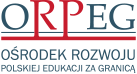 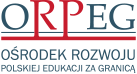 INFORMACJE DOTYCZĄCE PROWADZONEGO POSTĘPOWANIAZamawiającym jest Ośrodek Rozwoju Polskiej Edukacji za Granicą, ul. Kielecka 43, 02-530 Warszawa, tel. +48 22 390 37 08, 
adres e-mail: administracja@orpeg.pl, adres strony internetowej prowadzonego postępowania https://platformazakupowa.pl/pn/orpeg.Zmiany i wyjaśnienia treści SWZ oraz inne dokumenty zamówienia, bezpośrednio związane z niniejszym postępowaniem, będą zamieszczane na stronie internetowej pod adresem https://platformazakupowa.pl/pn/orpeg gdzie wybieramy zakładkę „postepowania” a następnie należy przejść na formularz niniejszego postępowania. Postępowanie o udzielenie zamówienia publicznego prowadzone jest w języku polskim. Komunikacja między Zamawiającym a Wykonawcami w niniejszym postępowaniu odbywa się przy użyciu środków komunikacji elektronicznej, tj. „Platformy Zakupowej” dostępnej pod adresem https://platformazakupowa.pl/pn/orpeg (dalej: „Platforma Zakupowa”).Poniżej Zamawiający przedstawia wymagania techniczno-organizacyjne, związane z udziałem Wykonawców w postępowaniu o udzielenie zamówienia publicznego:Złożenie oferty możliwe jest przez Wykonawców, którzy posiadają konto na Platformie Zakupowej oraz przez Wykonawców nie posiadających konta na Platformie Zakupowej. W celu założenia konta na Platformie Zakupowej należy wybrać zakładkę „Zaloguj się” w kolejnym kroku należy wybrać „Załóż konto”, następnie należy wypełnić formularze i postępować zgodnie 
z poleceniami, wyświetlającymi się na ekranie monitora. W przypadku Wykonawców niezalogowanych, w celu złożenia oferty, niezbędne jest podanie adresu e-mail (na który wysłane będzie potwierdzenie złożenia oferty), nr NIP oraz nazwy firmy 
i nr telefonu.Złożenie oferty oraz oświadczenia, o którym mowa w art. 125 ustawy z dnia 11 września 2019 r. - Prawo zamówień publicznych (tj. Dz. U. z 2019 r. poz. 2019 ze zm.; dalej: „ustawa”), składanych w trakcie toczącego się postępowania, wymaga od Wykonawcy posiadania kwalifikowanego podpisu elektronicznego lub podpisu zaufanego lub podpisu osobistego.Wykonawca składa ofertę, która w przypadku prawidłowego złożenia oferty zostaje automatycznie zaszyfrowana przez system. Nie jest możliwe zapoznanie się z treścią złożonej oferty przed upływem terminu otwarcia ofert. W przypadku przekazywania w postępowaniu dokumentu elektronicznego w formacie poddającym dane kompresji, opatrzenie pliku, zawierającego skompresowane dokumenty kwalifikowanym podpisem elektronicznym jest równoznaczne z opatrzeniem wszystkich dokumentów zawartych w tym pliku kwalifikowanym podpisem elektronicznym.Zamawiający, zgodnie z § 11 ust. 3 Rozporządzenia Prezesa Rady Ministrów w sprawie sporządzania i przekazywania informacji oraz wymagań technicznych dla dokumentów elektronicznych oraz środków komunikacji elektronicznej w postępowaniu 
o udzielenie zamówienia publicznego lub konkursie (tj. Dz. U. z 2020 r. poz. 2452;), określa niezbędne wymagania sprzętowo-aplikacyjne, umożliwiające pracę na Platformie Zakupowej, tj.:stały dostęp do sieci Internet o gwarantowanej przepustowości nie mniejszej niż 512 kb/s, komputer klasy PC lub MAC, o następującej konfiguracji: pamięć min. 2 GB Ram, procesor Intel IV 2 GHZ lub jego nowsza wersja, jeden z systemów operacyjnych - MS Windows 7, Mac Os x 10.4, Linux, lub ich nowsze wersje, zainstalowana dowolna przeglądarka internetowa; w przypadku Internet Explorer minimalnie wersja 10.0., włączona obsługa JavaScript, zainstalowany program Adobe Acrobat Reader, lub inny obsługujący format plików .pdf.Platforma działa według standardu przyjętego w komunikacji sieciowej - kodowanie UTF8,Zamawiający, zgodnie z § 3 ust. 3 Rozporządzenia w sprawie środków komunikacji, określa dopuszczalne formaty przesyłanych danych, tj. plików o wielkości do 150 MB. Zalecany format: .pdf.Zamawiający określa informacje na temat szyfrowania i czasu przekazania i odbioru danych, tj.: Szyfrowanie na platformazakupowa.pl odbywa się za pomocą protokołu TLS 1.3.,Plik załączony przez Wykonawcę na Platformie Zakupowej i zapisany nie jest widoczny dla Zamawiającego, gdyż jest w systemie jako zaszyfrowany. Możliwość otworzenia pliku dostępna jest dopiero po odszyfrowaniu przez system, co następuje po upływie terminu otwarcia ofert, Oznaczenie czasu przekazania i odbioru danych przez Platformę stanowi przypiętą do oferty elektronicznej datę oraz dokładny czas (hh:mm:ss), znajdujące się w kolumnie dotyczącej danej oferty, w sekcji - "Data złożenia oferty”.Zamawiający określa dopuszczalny format kwalifikowanego podpisu elektronicznego jako: dokumenty w formacie .pdf zaleca się podpisywać formatem PAdES; dopuszcza się podpisanie dokumentów w formacie innym niż .pdf, wtedy zaleca się użyć formatu XAdES.Wykonawca, przystępując do niniejszego postępowania o udzielenie zamówienia publicznego, akceptuje warunki korzystania 
z Platformy Zakupowej, określone w Regulaminie, zamieszczonym na stronie internetowej pod adresem https://platformazakupowa.pl/pn/orpeg w zakładce „Regulamin” oraz uznaje go za wiążący.Zamawiający informuje, że instrukcje korzystania z Platformy Zakupowej, dotyczące w szczególności logowania, pobrania dokumentacji, składania wniosków o wyjaśnienie treści SWZ, składania ofert oraz innych czynności, podejmowanych w niniejszym postępowaniu przy użyciu Platformy Zakupowej, znajdują się w zakładce „Instrukcje dla Wykonawców” na stronie internetowej pod adresem https://platformazakupowa.pl/pn/orpeg. Korzystanie z Platformy Zakupowej jest bezpłatne. W celu ułatwienia Wykonawcom korzystania z Platformy Zakupowej, operator platformy uruchomił Centrum Wsparcia Klienta, które służy pomocą techniczną od 8:00 do 17:00 w dni robocze od poniedziałku do piątku pod numerem telefonu 22 101 02 02 lub e-mai: cwk@platformazakupowa.plRozdział I. Przedmiot zamówienia.I.1. Opis przedmiotu zamówienia.Kod Wspólnego Słownika Zamówień (CPV).Główny kod: 63122000 - 0 – usługi magazynowania Dodatkowy kod: 79920000-9 - Pakowanie i podobne usługi.		   64120000-3 – Usługi kurierskiePrzedmiotem zamówienia jest świadczenie na rzecz Ośrodka Rozwoju Polskiej Edukacji za Granicą 
z siedzibą w Warszawie usługi magazynowania, konfekcjonowania, pakowania oraz dostarczania przesyłek zagranicznych do różnych lokalizacji na terenie Niemiec.  Szczegółowe wymagania dotyczące magazynu określone zostały w załączniku nr 7 do wzoru umowy, który stanowi załącznik nr 8 do SWZ. Szczegółowe wymagania dotyczące sposobu świadczenia usługi określone zostały we wzorze umowy w szczególności w załącznikach nr 1-7 do wzoru umowy. Zamawiający wymaga, aby Wykonawca lub Podwykonawca, zatrudniał na podstawie umowy o pracę, osobę/y, które będą uczestniczyć w realizacji zamówienia, jako odpowiedzialne za prawidłową realizację umowy ze strony Wykonawcy. Osoby odpowiedzialne za realizacje umowy ze strony Wykonawcy zobowiązane będą do działania w porozumieniu z przedstawicielem Zamawiającego we wszelkich sprawach związanych z realizacją umowy w szczególności do:prowadzenia i przyjmowania zleceń przyjęcia towaru, zlecenia wysyłki, raportowania stan realizacji zleceń, przyjmowania zleceń odbiorów bezpośrednich,obsługi zwrotów,rozliczenia umowy,przekazywania protokołów,udostępniania raportów.Wizyty weryfikacyjne w magazynie. W celu zweryfikowania czy magazyn zaoferowany przez Wykonawcę, którego oferta zostanie najwyżej oceniona według kryterium oceny ofert, spełnia wymagania opisu przedmiotu zamówienia, Zamawiający zastrzega sobie możliwość aby przed wyborem najkorzystniejszej oferty, przeprowadzić wizyty referencyjne w magazynie. Wizyta referencyjna zostanie przeprowadzona w magazynie wskazanym w ofercie Wykonawcy. Zamawiający zastrzega sobie możliwość odstąpienia od przeprowadzenia wizyty referencyjnej.W trakcie wizyt referencyjnych sprawdzone zostanie, czy magazyn wskazany przez danego Wykonawcę spełnia wymagania zawarte w opisie przedmiotu zamówienia, określone w niniejszej SWZ. W trakcie wizyty referencyjnej Zamawiający zastrzega sobie możliwość weryfikacji dowolnie wybranych przez siebie wymagań określonych w  SWZ. Termin przeprowadzenia wizyty referencyjnej we wskazanym magazynie zostanie uzgodniony z Wykonawcą. Wykonawca jest zobowiązany umożliwić przeprowadzenie wizyty referencyjnej 1w uzgodnionym z Zamawiającym terminie, jednakże nie później niż w ciągu 2 dni roboczych od dnia zaproponowanego przez Zamawiającego. Uzgodniony termin wizyty referencyjnej zostanie potwierdzony przez strony poprzez e-mail. Zamawiający zastrzega sobie możliwość przeprowadzenia wizyty referencyjnej w innym terminie. Wizyty referencyjne odbywać się będą w dni robocze (od poniedziałku do piątku w godz. 9:00 – 15:00). W przypadku gdy Wykonawca nie umożliwi Zamawiającemu przeprowadzenia Wizyty referencyjnej lub nie uzgodni z Zamawiającym terminu wizyty referencyjnej, oferta takiego Wykonawcy zostanie odrzucona. Przedstawiciel Wykonawcy zobowiązany jest uczestniczyć w wizycie referencyjnej przeprowadzanej przez Zamawiającego. W trakcie wizyty referencyjnej sporządzony zostanie protokół, którego wzór stanowi załącznik nr 9 do niniejszej SWZ. Na żądanie przedstawicieli Zamawiającego uczestniczących w wizycie referencyjnej przedstawiciel Wykonawcy zobowiązany jest potwierdzić własnym podpisem prawdziwość informacji zawartych w protokole. W przypadku gdy w trakcie wizyty referencyjnej okaże się, że magazyn zaoferowany przez Wykonawcę nie spełnia, któregokolwiek z wymagań, zawartych w niniejszej SWZ, oferta takiego Wykonawcy zostanie odrzucona. W takim przypadku Zamawiający zastrzega sobie prawo do przeprowadzenia wizyty referencyjnej  w magazynie, zaoferowanym (wskazanym w ofercie) przez Wykonawcę, którego oferta zostanie sklasyfikowana, jako kolejna najwyżej oceniona według kryterium oceny ofert określonego w niniejszej SWZ. Zamawiający zastrzega sobie prawo do zastosowania wskazanych powyżej zasad  także w przypadku stwierdzenia, że kolejne 
z najwyżej ocenionych ofert są niezgodne z treścią niniejszej SWZ. Zamawiający nie dopuszcza zmiany magazynu w stosunku do magazynu wskazanego w ofercie na żadnym etapie niniejszego postępowania o udzielenie zamówienia publicznego jak również w trackie realizacji umowy. Zamawiający wymaga, aby wykonanie przedmiotu zamówienia nastąpiło na warunkach i zasadach określonych w projektowanych postanowieniach umowy wraz z załącznikami, stanowiących Załączniki nr 8 do specyfikacji warunków zamówienia (dalej: „SWZ”).I.2. Opis części zamówienia.Zamawiający nie dopuszcza składanie przez Wykonawców ofert częściowych w rozumieniu art. 7 pkt 15) ustawy.Przedmiotem zamówienia jest usługa obejmująca swym zakresem magazynowanie, w tym znakowania, sortowanie konfekcjonowanie w zestawy i dostarczenie/wysłanie podręczników i pomocy dydaktycznych. Działania podejmowane przez Wykonawcę stanowią ciąg działań począwszy od przyjęcia i wprowadzenia na stan magazynowy konfekcjonowanie jak również wysłanie przesyłki do adresata. Dla sprawnej realizacji zamówienia wszystkie te czynności winny zostać skoordynowane przez jeden podmiot. Podmiot ten ponosi odpowiedzialności odpowiedzialność materialną za powierzone podręczniki i pomoce dydaktyczne. Powierzenie realizacji zamówienia więcej niż jednemu podmiotowi spowodowało by znaczne  trudności w koordynacji przez zamawiającego realizacji zamówienia jak również dochodzenie kar umownych od poszczególnych wykonawców z tytułu opóźnienia w realizacji umowy jak również odpowiedzialności odszkodowawczej utraty powierzonego asortymentu.I.3. Powierzenie Podwykonawcy wykonania części zamówieniaZamawiający dopuszcza powierzenie Podwykonawcom wykonania części zamówienia.Wykonawca zobowiązany jest do wskazania w ofercie części zamówienia, której wykonanie zamierza powierzyć Podwykonawcy oraz do podania firm Podwykonawców, jeżeli są już znani.I.4. Pozostałe istotne elementy związane z przedmiotem zamówienia.Zamawiający nie przewiduje udzielenie zamówień, o których mowa w art. 214 ust. 1 pkt 7) ustawy.Zamawiający nie dopuszcza składania ofert wariantowych w rozumieniu ustawy.Zamawiający nie przewiduje zawarcia umowy ramowej, jak również nie przewiduje przeprowadzenia aukcji elektronicznej.Zamawiający nie przewiduje zwrotu kosztów udziału w postępowaniu.Wszelkie rozliczenia między Zamawiającym a Wykonawcą będą prowadzone w złotych polskich (PLN).Zamawiający nie przewiduje wyboru najkorzystniejszej oferty z możliwością prowadzenia negocjacji. Zamawiający informuje, że ubiega się o uruchomienie środków finansowych z rezerwy celowej i ogólnej, które zamierza przeznaczyć na sfinansowanie niniejszego zamówienia. W przypadku nie przyznania środków, o które Zamawiający się ubiega, Zamawiający zastrzega sobie możliwość unieważnienia przedmiotowego postępowania na podstawie art. 257 ustawy.Rozdział II. Termin wykonania zamówienia.Zamawiający wymaga realizacji zamówienia od dnia zawarcia umowy do dnia 31.12.2022 r.Rozdział III. Warunki udziału w postępowaniu oraz podstawy wykluczenia.O zamówienie mogą ubiegać się Wykonawcy, którzy:Nie podlegają wykluczeniu z postępowania na podstawie art. 108 ust. 1 oraz art. 109 ust. 1 pkt 4 ustawy;Spełniają warunki udziału w postępowaniu w zakresie:Zdolności technicznej lub zawodowej. Zamawiający uzna, że Wykonawca spełnia warunek udziału we wskazanym zakresie, jeżeli Wykonawca wykaże, że wykonał w okresie ostatnich trzech (3) lat przed upływem terminu składania ofert, a jeżeli okres prowadzenia działalności jest krótszy – w tym okresie – co najmniej (jedno) zamówienie obejmujące swym zakresem świadczenie usługi magazynowania wraz z obsługą magazynu, usługą pakowania paczek oraz ich dostarczania za pośrednictwem operatora pocztowego i/lub kuriera do odbiorców, o wartości zamówienia nie mniejszej niż 80.000,00 zł. brutto.UWAGA 1Jeżeli wartość usługi, wskazanej w wykazie, jest podana w walucie innej niż PLN, Wykonawca zobowiązany jest, na potrzeby niniejszego postępowania, dokonać przeliczenia jej wartości na PLN wg średniego kursu NBP (www.nbp.pl tabela A – tabela kursów średnich walut obcych) z dnia zakończenia usługi o zakresie jak wyżej wraz z podaniem kursu oraz daty jego obowiązywania (zgodnie z tabelą A – tabela kursów średnich walut obcych) wg których dokonano przeliczenia; w przypadku usług nadal realizowanych - wg tabeli kursów średnich walut obcych z dnia rozpoczęcia realizacji danej usługi.UWAGA 2W odniesieniu do warunków, dotyczących wykształcenia, kwalifikacji zawodowych lub doświadczenia wykonawcy, wspólnie ubiegający się o udzielenie zamówienia, mogą polegać na zdolnościach tych z wykonawców, którzy wykonają usługi, do realizacji których te zdolności są wymagane. W takiej sytuacji Wykonawca składa wraz z ofertą oświadczenie w zakresie wskazania, które usługi wykonają poszczególni Wykonawcy (członkowie konsorcjum). Wzór oświadczenia stanowi Załącznik nr 6 do SWZ.Ocena spełniania ww. warunków dokonana zostanie w oparciu o informacje zawarte we właściwych dokumentach, wyszczególnionych w Rozdziale IV niniejszej SWZ. Z treści załączonych dokumentów musi wynikać jednoznacznie, iż ww. warunki Wykonawca spełnił.Jeżeli Wykonawca nie złożył oświadczenia, o którym mowa w art. 125 ust. 1 ustawy, podmiotowych środków dowodowych, innych dokumentów lub oświadczeń składanych w postępowaniu lub są one niekompletne lub zawierają błędy, Zamawiający wzywa Wykonawcę odpowiednio do ich złożenia, poprawienia lub uzupełnienia w terminie przez siebie wskazanym, chyba że:oferta wykonawcy podlega odrzuceniu bez względu na ich złożenie, uzupełnienie lub poprawienielubzachodzą przesłanki unieważnienia postępowania.Podstawy wykluczeniaZ postępowania o udzielenie zamówienia Zamawiający wykluczy Wykonawcę:  Na podstawie art. 108 ust. 1 ustawy tj.:będącego osobą fizyczną, którego prawomocnie skazano za przestępstwo:udziału w zorganizowanej grupie przestępczej albo związku mającym na celu popełnienie przestępstwa lub przestępstwa skarbowego, o którym mowa w art. 258 Kodeksu karnego,handlu ludźmi, o którym mowa w art. 189a Kodeksu karnego,o którym mowa w art. 228-230a, art. 250a Kodeksu karnego lub w art. 46 lub art. 48 ustawy z dnia 25 czerwca 2010 r. o sporcie,finansowania przestępstwa o charakterze terrorystycznym, o którym mowa w art. 165a Kodeksu karnego, lub przestępstwo udaremniania lub utrudniania stwierdzenia przestępnego pochodzenia pieniędzy lub ukrywania ich pochodzenia, o którym mowa w art. 299 Kodeksu karnego,o charakterze terrorystycznym, o którym mowa w art. 115 § 20 Kodeksu karnego, lub mające na celu popełnienie tego przestępstwa,powierzenia wykonywania pracy małoletniemu cudzoziemcowi, o którym mowa w art. 9 ust. 2 ustawy z dnia 15 czerwca 2012 r. o skutkach powierzania wykonywania pracy cudzoziemcom przebywającym wbrew przepisom na terytorium Rzeczypospolitej Polskiej (Dz. U. poz. 769),przeciwko obrotowi gospodarczemu, o których mowa w art. 296-307 Kodeksu karnego, przestępstwo oszustwa, o którym mowa w art. 286 Kodeksu karnego, przestępstwo przeciwko wiarygodności dokumentów, o których mowa w art. 270-277d Kodeksu karnego, lub przestępstwo skarbowe,o którym mowa w art. 9 ust. 1 i 3 lub art. 10 ustawy z dnia 15 czerwca 2012 r. o skutkach powierzania wykonywania pracy cudzoziemcom przebywającym wbrew przepisom na terytorium Rzeczypospolitej Polskiej-      lub za odpowiedni czyn zabroniony określony w przepisach prawa obcego;jeżeli urzędującego członka jego organu zarządzającego lub nadzorczego, wspólnika spółki w spółce jawnej lub partnerskiej albo komplementariusza w spółce komandytowej lub komandytowo-akcyjnej lub prokurenta prawomocnie skazano za przestępstwo, o którym mowa w pkt 4.1.1.1;wobec którego wydano prawomocny wyrok sądu lub ostateczną decyzję administracyjną o zaleganiu z uiszczeniem podatków, opłat lub składek na ubezpieczenie społeczne lub zdrowotne, chyba że wykonawca odpowiednio przed upływem terminu do składania wniosków o dopuszczenie do udziału w postępowaniu albo przed upływem terminu składania ofert dokonał płatności należnych podatków, opłat lub składek na ubezpieczenie społeczne lub zdrowotne wraz z odsetkami lub grzywnami lub zawarł wiążące porozumienie w sprawie spłaty tych należności;wobec którego prawomocnie orzeczono zakaz ubiegania się o zamówienia publiczne;jeżeli zamawiający może stwierdzić, na podstawie wiarygodnych przesłanek, że wykonawca zawarł z innymi wykonawcami porozumienie mające na celu zakłócenie konkurencji, w szczególności jeżeli należąc do tej samej grupy kapitałowej w rozumieniu ustawy z dnia 16 lutego 2007 r. o ochronie konkurencji i konsumentów, złożyli odrębne oferty, oferty częściowe lub wnioski o dopuszczenie do udziału w postępowaniu, chyba że wykażą, że przygotowali te oferty lub wnioski niezależnie od siebie;jeżeli, w przypadkach, o których mowa w art. 85 ust. 1 ustawy, doszło do zakłócenia konkurencji wynikającego 
z wcześniejszego zaangażowania tego wykonawcy lub podmiotu, który należy z wykonawcą do tej samej grupy kapitałowej w rozumieniu ustawy z dnia 16 lutego 2007 r. o ochronie konkurencji i konsumentów, chyba że spowodowane tym zakłócenie konkurencji może być wyeliminowane w inny sposób niż przez wykluczenie wykonawcy z udziału 
w postępowaniu o udzielenie zamówienia.na podstawie art. 109 ust. 1 ustawy pkt 4, tj.:w stosunku do którego otwarto likwidację, ogłoszono upadłość, którego aktywami zarządza likwidator lub sąd, zawarł układ z wierzycielami, którego działalność gospodarcza jest zawieszona albo znajduje się on w innej tego rodzaju sytuacji wynikającej z podobnej procedury przewidzianej w przepisach miejsca wszczęcia tej procedury.Z postępowania, na podstawie art. 7 ust. 1 ustawy z dnia 13 kwietnia 2022 r. o szczególnych rozwiązaniach w zakresie przeciwdziałania wspieraniu agresji na Ukrainę oraz służących ochronie bezpieczeństwa narodowego (Dz.U. z 2022 r. poz. 835; dalej ustawa o szczególnych rozwiązaniach) Zamawiający wykluczy:Wykonawcę oraz uczestnika konkursu wymienionego w wykazach określonych w rozporządzeniu 765/2006 i rozporządzeniu 269/2014 albo wpisanego na listę na podstawie decyzji w sprawie wpisu na listę rozstrzygającej o zastosowaniu środka, o którym mowa w art. 1 pkt 3 ustawy o szczególnych rozwiązaniach;Wykonawcę oraz uczestnika konkursu, którego beneficjentem rzeczywistym w rozumieniu ustawy z dnia 1 marca 2018 r. o przeciwdziałaniu praniu pieniędzy oraz finansowaniu terroryzmu (Dz. U. z 2022 r. poz. 593 i 655) jest osoba wymieniona w wykazach określonych w rozporządzeniu 765/2006 i rozporządzeniu 269/2014 albo wpisana na listę lub będąca takim beneficjentem rzeczywistym od dnia 24 lutego 2022 r., o ile została wpisana na listę na podstawie decyzji w sprawie wpisu na listę rozstrzygającej o zastosowaniu środka, o którym mowa w art. 1 pkt 3 ustawy o szczególnych rozwiązaniach;Wykonawcę oraz uczestnika konkursu, którego jednostką dominującą w rozumieniu art. 3 ust. 1 pkt 37 ustawy z dnia 29 września 1994 r. o rachunkowości (Dz. U. z 2021 r. poz. 217, 2105 i 2106) jest podmiot wymieniony w wykazach określonych w rozporządzeniu 765/2006 i rozporządzeniu 269/2014 albo wpisany na listę lub będący taką jednostką dominującą od dnia 24 lutego 2022 r., o ile został wpisany na listę na podstawie decyzji w sprawie wpisu na listę rozstrzygającej o zastosowaniu środka, o którym mowa w art. 1 pkt 3 ustawy o szczególnych rozwiązaniach.Wykonawca jest zobowiązany wykazać, że spełnia warunki udziału w postępowaniu i nie podlega wykluczeniu z postępowania.Rozdział IV. Zawartość ofert, wykaz oświadczeń lub dokumentów potwierdzających brak podstaw wykluczenia oraz spełnianie warunków udziału w postępowaniu.W zakresie nieuregulowanym postanowieniami SWZ zastosowanie mają przepisy rozporządzenia Ministra Rozwoju, Pracy 
i Technologii z dnia 23 grudnia 2020 r. w sprawie podmiotowych środków dowodowych oraz innych dokumentów lub oświadczeń, jakich może żądać zamawiający od wykonawcy (Dz. U. z 2020 r. poz. 2415).IV.1. Zawartość ofert.Ofertę należy złożyć pod rygorem nieważności w formie elektronicznej, podpisaną kwalifikowanym podpisem elektronicznym lub w postaci elektronicznej opatrzonej podpisem zaufanym lub podpisem osobistym. Ofertę należy podpisać podpisem elektronicznym przez osoby upoważnione do tych czynności. Wykonawca składa ofertę na Formularzu Ofertowym (odpowiednio dla danej części zamówienia wg załącznika nr 1.1 i/lub 1.2 do SWZ) za pośrednictwem Platformy Zakupowej.Wykonawca obowiązany jest złożyć wraz z ofertą następujące dokumenty oraz przedmiotowe środki dowodowe:Odpis lub informacja z Krajowego Rejestru Sądowego lub z Centralnej Ewidencji i Informacji o Działalności Gospodarczej lub inny właściwy rejestr w celu potwierdzenia, że osoba działająca w imieniu Wykonawcy jest umocowana do jego reprezentowania.Pełnomocnictwo lub inny dokument potwierdzający umocowanie do  reprezentowania Wykonawcy. Pełnomocnictwo należy złożyć w postaci elektronicznej, opatrzone kwalifikowanym podpisem elektronicznym lub podpisem zaufanym lub podpisem osobistym przez osobę/y upoważnione do reprezentacji, wskazane we właściwym rejestrze, jeżeli oferta nie została podpisana przez osoby upoważnione do tych czynności dokumentem rejestracyjnym. Zamawiający dopuszcza złożenie elektronicznej kopii pełnomocnictwa poświadczonej przez notariusza.Zobowiązanie podmiotu udostępniającego zasoby lub inny podmiotowy środek dowodowy potwierdzający, że Wykonawca realizując zamówienie będzie dysponował niezbędnymi zasobami, jeżeli Wykonawca powołuje się na zasoby innych podmiotów. Zobowiązanie należy złożyć pod rygorem nieważności w postaci elektronicznej, podpisane kwalifikowanym podpisem elektronicznym lub podpisem zaufanym lub podpisem osobistym przez osobę upoważnioną do reprezentacji, wskazane we właściwym rejestrze. Zapisy Rozdziału IV.5 SWZ stosuje się odpowiednio.Aktualne na dzień składania ofert oświadczenia w zakresie:braku podstaw wykluczenia (wg Załącznika nr 2 do SWZ),spełniania warunków udziału w postępowaniu (wg Załącznika nr 3 do SWZ).Oświadczenie Wykonawców wspólnie ubiegających się o udzielenie zamówienia w zakresie wskazania, które usługi wykonają poszczególni Wykonawcy (członkowie konsorcjum). Wzór oświadczenia stanowi Załącznik nr 6 do SWZ.W przypadku wspólnego ubiegania się o zamówienie przez wykonawców oświadczenia, o których mowa pkt 2.4.1 i 2.4.2 SWZ, składa każdy z wykonawców. Oświadczenia te potwierdzają brak podstaw wykluczenia oraz spełnianie warunków udziału w postępowaniu w zakresie, w jakim każdy z wykonawców wykazuje spełnianie warunków udziału w postępowaniu.Wykonawca, w przypadku polegania na zdolnościach lub sytuacji podmiotów udostępniających zasoby, przedstawia także oświadczenia, o których mowa w pkt 2.4.1 i 2.4.2, podmiotu udostępniającego zasoby, potwierdzające brak podstaw wykluczenia tego podmiotu oraz spełniania warunków udziału w postępowaniu w zakresie, w jakim wykonawca powołuje się na jego zasoby.Oświadczenie Wykonawcy, w zakresie braku podstaw wykluczenia na podstawie art. 7 ustawy o szczególnych rozwiązaniach. Wzór oświadczenia stanowi Załącznik nr 2A do SWZ.IV.2. Oświadczenia lub dokumenty, potwierdzające spełnianie warunków udziału w postępowaniu oraz brak podstaw wykluczenia.Zamawiający przed udzieleniem zamówienia wezwie Wykonawcę, którego oferta została najwyżej oceniona, do złożenia za pośrednictwem Platformy Zakupowej, w wyznaczonym, nie krótszym niż 5 dni, terminie aktualnych na dzień złożenia podmiotowych środków dowodowych w formie elektronicznej podpisanych kwalifikowanym podpisem elektronicznym lub w postaci elektronicznej podpisem zaufanym lub podpisem osobistym przez osoby upoważnione do tych czynności w poniższym zakresie:braku podstaw wykluczenia Wykonawcy z postępowania o udzielenie zamówienia:odpisu lub informacji z Krajowego Rejestru Sądowego lub z Centralnej Ewidencji i Informacji o Działalności Gospodarczej, w zakresie art. 109 ust. 1 pkt 4  ustawy, sporządzonych nie wcześniej niż 3 miesiące przed jej złożeniem, jeżeli odrębne przepisy wymagają wpisu do rejestru lub ewidencji;oświadczenia wykonawcy, w zakresie art. 108 ust. 1 pkt 5 ustawy, o braku przynależności do tej samej grupy kapitałowej, w rozumieniu ustawy z dnia 16 lutego 2007 r. o ochronie konkurencji i konsumentów (Dz. U. z 2020 r. poz. 1076 ze zm.), z innym wykonawcą, który złożył odrębną ofertę, ofertę częściową albo oświadczenia o przynależności do tej samej grupy kapitałowej wraz z dokumentami lub informacjami potwierdzającymi przygotowanie oferty, oferty częściowej niezależnie od innego wykonawcy, należącego do tej samej grupy kapitałowej. Wzór oświadczenia stanowi Załącznik nr 5 do SWZ.oświadczenia wykonawcy o aktualności informacji zawartych w oświadczeniu, o którym mowa w art. 125 ust. 1 ustawy, w zakresie podstaw wykluczenia z postępowania wskazanych przez zamawiającego, o których mowa w:art. 108 ust. 1 pkt 3 ustawy, art. 108 ust. 1 pkt 4 ustawy, dotyczących orzeczenia zakazu ubiegania się o zamówienie publiczne tytułem środka zapobiegawczego, art. 108 ust. 1 pkt 5 ustawy, dotyczących zawarcia z innymi wykonawcami porozumienia mającego na celu za-kłócenie konkurencji, art. 108 ust. 1 pkt 6 ustawy,sporządzone według wzoru, który stanowi Załącznik nr 4 do SWZpotwierdzenia spełniania warunków udziału w postępowaniu, dotyczących zdolności zawodowej:wykazu usług wykonanych, a w przypadku świadczeń powtarzających się lub ciągłych również wykonywanych 
w okresie ostatnich 3 lat, a jeżeli okres prowadzenia działalności jest krótszy – w tym okresie, wraz z podaniem ich wartości, przedmiotu, dat wykonania i podmiotów, na rzecz których dostawy lub usługi zostały wykonane lub są wykonywane, oraz załączeniem dowodów określających, czy te usługi zostały wykonane lub są wykonywane należycie, przy czym dowodami, o których mowa, są referencje bądź inne dokumenty sporządzone przez podmiot, na rzecz którego usługi zostały wykonane, a w przypadku świadczeń powtarzających się lub ciągłych są wykonywane, a jeżeli wykonawca z przyczyn niezależnych od niego nie jest w stanie uzyskać tych dokumentów – oświadczenie wykonawcy, w przypadku świadczeń powtarzających się lub ciągłych nadal wykonywanych referencje bądź inne dokumenty potwierdzające ich należyte wykonywanie powinny być wystawione w okresie ostatnich 3 miesięcy - Wzór oświadczenia stanowi Załącznik nr 7 do SWZ.IV.3. Dokumenty składane przez Wykonawców, mających siedzibę lub miejsce zamieszkania poza terytorium Rzeczypospolitej Polskiej.Jeżeli wykonawca ma siedzibę lub miejsce zamieszkania poza granicami Rzeczypospolitej Polskiej, zamiast: odpisu albo informacji z Krajowego Rejestru Sądowego lub z Centralnej Ewidencji i Informacji o Działalności Gospodarczej, 
o których mowa IV.2 pkt 1.1.1 SWZ – składa dokument lub dokumenty wystawione w kraju, w którym wykonawca ma siedzibę lub miejsce zamieszkania, potwierdzające odpowiednio, że nie otwarto jego likwidacji, nie ogłoszono upadłości, jego aktywami nie zarządza likwidator lub sąd, nie zawarł układu 
z wierzycielami, jego działalność gospodarcza nie jest zawieszona ani nie znajduje się on w innej tego rodzaju sytuacji wynikającej z podobnej procedury przewidzianej w przepisach miejsca wszczęcia tej procedury.Dokument, o którym mowa w pkt 1.1 powinien być wystawiony nie wcześniej niż 3 miesiące przed jego złożeniem.Jeżeli w kraju, w którym wykonawca ma siedzibę lub miejsce zamieszkania, nie wydaje się dokumentów, o których mowa w pkt 1, zastępuje się je odpowiednio w całości lub w części dokumentem zawierającym odpowiednio oświadczenie wykonawcy, ze wskazaniem osoby albo osób uprawnionych do jego reprezentacji, lub oświadczenie osoby, której dokument miał dotyczyć, złożone pod przysięgą, lub, jeżeli w kraju, w którym wykonawca ma siedzibę lub miejsce zamieszkania nie ma przepisów 
o oświadczeniu pod przysięgą, złożone przed organem sądowym lub administracyjnym, notariuszem, organem samorządu zawodowego lub gospodarczego, właściwym ze względu na siedzibę lub miejsce zamieszkania wykonawcy. Przepis pkt  2 stosuje się.IV.4. Zasady i warunki korzystania przez Wykonawcę ze zdolności lub sytuacji innych podmiotów.Wykonawca może w celu potwierdzenia spełniania warunków udziału w postępowaniu, w stosownych sytuacjach oraz 
w odniesieniu do konkretnego zamówienia, lub jego części, polegać na zdolnościach technicznych lub zawodowych lub sytuacji finansowej lub ekonomicznej podmiotów udostępniających zasoby, niezależnie od charakteru prawnego łączących go z nim stosunków prawnych.Wykonawca, który polega na zdolnościach lub sytuacji podmiotów udostępniających zasoby, składa, wraz z ofertą, zobowiązanie podmiotu udostępniającego zasoby do oddania mu do dyspozycji niezbędnych zasobów na potrzeby realizacji danego zamówienia lub inny podmiotowy środek dowodowy potwierdzający, że wykonawca realizując zamówienie, będzie dysponował niezbędnymi zasobami tych podmiotów.Zobowiązanie podmiotu, udostępniającego zasoby, o którym mowa w pkt 2, potwierdza, że stosunek łączący wykonawcę 
z podmiotami udostępniającymi zasoby gwarantuje rzeczywisty dostęp do tych zasobów oraz określa w szczególności:zakres dostępnych wykonawcy zasobów podmiotu udostępniającego zasoby;sposób i okres udostępnienia wykonawcy i wykorzystania przez niego zasobów podmiotu udostępniającego te zasoby przy wykonywaniu zamówienia;czy i w jakim zakresie podmiot udostępniający zasoby, na zdolnościach którego wykonawca polega w odniesieniu do warunków udziału w postępowaniu dotyczących wykształcenia, kwalifikacji zawodowych lub doświadczenia, zrealizuje roboty budowlane lub usługi, których wskazane zdolności dotyczą.W odniesieniu do warunków dotyczących wykształcenia, kwalifikacji zawodowych lub doświadczenia wykonawcy mogą polegać na zdolnościach podmiotów udostępniających zasoby, jeśli podmioty te wykonają usługi, do realizacji których te zdolności są wymagane.Zamawiający żąda od Wykonawcy, który polega na zdolnościach lub sytuacji innych podmiotów na zasadach określonych w art. 118 ustawy, przedstawienia w odniesieniu do tych podmiotów dokumentów wymienionych w Rozdziale IV.2 pkt 1.1.1 SWZ.Zamawiający żąda od Wykonawcy, który polega na zdolnościach lub sytuacji innych podmiotów na zasadach określonych w art. 118 ustawy, przedstawienia w odniesieniu do tych podmiotów dokumentów wymienionych w Rozdz. IV.1 pkt 2.6 i 2.8 oraz Rozdziale IV.2 pkt 1.1.1 SWZ.IV.5. Klauzula informacyjna dotycząca przetwarzania danych osobowych. Na podstawie  art. 13 Rozporządzenia Parlamentu Europejskiego i Rady (UE) 2016/679 z dnia 27 kwietnia 2016 r. w sprawie ochrony osób fizycznych w związku z przetwarzaniem danych osobowych i w sprawie swobodnego przepływu takich danych oraz uchylenia dyrektywy 95/46/WE (ogólne rozporządzenie o ochronie danych) dalej: „Rozporządzenie” Zamawiający informuje, że:Administratorem danych osobowych (dalej: Administrator) pozyskanych w toku niniejszego postępowania jest Ośrodek Rozwoju Polskiej Edukacji za Granicą z siedzibą w Warszawie, ul. Kielecka 43, 02-530 Warszawa.Kontakt w sprawie danych osobowych można uzyskać poprzez e-mail: iod@orpeg.pl lub pisemnie pod adresem wskazanym w pkt 1. Dane osobowe pozyskane przez Administratora przetwarzane będą na podstawie art. 6 ust. 1 lit c Rozporządzenia w celu:przeprowadzenia niniejszego postepowania o udzielenie zamówienia publicznego w tym również na potrzeby postępowania przed Krajową Izbą Odwoławczą i Sądami Powszechnymi,realizacji umowy, która zostanie zawarta w wyniku przeprowadzenia niniejszego postępowania o udzielenie zamówienia publicznego, przekazania dokumentacji postępowania do organów kontrolnych,udzielenia informacji publicznej zgodnie z ustawą z dnia 6 września 2001 r. o dostępie do informacji publicznej (Dz. U. z 2016 poz. 1764 ze zm.).Odbiorcami danych osobowych pozyskanych w ramach niniejszego postępowania będą: podmioty, którym administrator danych osobowych przekazuje dane w związku z realizacją umowypodmioty upoważnione na podstawie decyzji administracyjnych, orzeczeń sądowych, tytułów wykonawczych,  organy państwowe w związku z prowadzonym postępowaniem,podmioty, którym przekazanie danych następuje na podstawie wniosku lub zgody,inne podmioty upoważnione na podstawie przepisów ogólnie obowiązujących.Dane osobowe pozyskane w ramach niniejszego postępowania będą przechowywane przez okres trwania postepowania o udzielenie zamówienia publicznego  i po jego zakończeniu zgodnie z obowiązującymi przepisami prawa.Posiada Pani/Pan:na podstawie art. 15 Rozporządzenia prawo dostępu do danych osobowych Pani/Pana dotyczących;na podstawie art. 16 Rozporządzenia prawo do sprostowania Pani/Pana danych osobowych;na podstawie art. 18 Rozporządzenia prawo żądania od administratora ograniczenia przetwarzania danych osobowych z zastrzeżeniem przypadków, o których mowa w art. 18 ust. 2 Rozporządzenia;  prawo do wniesienia skargi do Prezesa Urzędu Ochrony Danych Osobowych, gdy uzna Pani/Pan, że przetwarzanie danych osobowych Pani/Pana dotyczących narusza przepisy Rozporządzenia;Nie przysługuje Pani/Panu:w związku z art. 17 ust. 3 lit. b, d lub e Rozporządzenia prawo do usunięcia danych osobowych;prawo do przenoszenia danych osobowych, o którym mowa w art. 20 Rozporządzenia;na podstawie art. 21 Rozporządzenia prawo sprzeciwu, wobec przetwarzania danych osobowych, gdyż podstawą prawną przetwarzania Pani/Pana danych osobowych jest art. 6 ust. 1 lit. c Rozporządzenia. Obowiązek podania przez Panią/Pana danych osobowych bezpośrednio Pani/Pana dotyczących jest wymogiem ustawowym określonym w przepisach ustawy, związanym z udziałem w postępowaniu o udzielenie zamówienia publicznego; konsekwencje niepodania określonych danych wynikają z ustawy Przetwarzane dane osobowe nie będą wykorzystywane przez Administratora do podejmowania zautomatyzowanych decyzji w indywidualnych przypadkach, w tym do profilowania.Rozdział V. Informacje o sposobie porozumiewania się zamawiającego z Wykonawcami oraz przekazywania oświadczeń lub dokumentów, a także wskazanie osób uprawnionych do komunikowania się z Wykonawcami.Komunikacja między Zamawiającym a Wykonawcami, w tym wszelkie oświadczenia, wnioski, zawiadomienia oraz informacje Zamawiający i Wykonawcy przekazują wyłącznie za pośrednictwem Platformy Zakupowej, z zachowaniem postaci elektronicznej. Za datę wpływu oświadczeń, wniosków, zawiadomień oraz informacji przyjmuje się ich datę wczytania do Platformy Zakupowej. Postępowanie prowadzone jest pod numerem referencyjnym sprawy: ZP-4-PN-ORPEG/2022, Wykonawcy powinni we wszelkich kontaktach z Zamawiającym powoływać się na wskazany numer referencyjny.Wykonawcy powinni kierować do Zamawiającego wszelką korespondencję z zachowaniem postaci elektronicznej za pośrednictwem Platformy Zakupowej.Wykonawca może zwrócić się do Zamawiającego o wyjaśnienie treści Specyfikacji warunków zamówienia (SWZ). Wniosek należy przesłać za pośrednictwem Platformy Zakupowej. Zamawiający udzieli wyjaśnień niezwłocznie, jednak nie później niż na 2 dni przed upływem terminu składania ofert, pod warunkiem, że wniosek o wyjaśnienie treści SWZ wpłynął do Zamawiającego nie później niż 4 przed upływem terminu składania ofert. Treść pytań (bez ujawnienia źródła) wraz z wyjaśnieniami bądź informacje o dokonaniu modyfikacji SWZ, Zamawiający przekaże (opublikuje) Wykonawcom za pośrednictwem Platformy Zakupowej. Jeżeli wniosek o wyjaśnienie treści SWZ wpłynął do Zamawiającego po upływie terminu jego składania, o którym mowa w pkt 5 Zamawiający nie ma obowiązku udzielania wyjaśnień SWZ. W uzasadnionym przypadku Zamawiający może przed terminem składania ofert zmienić treść dokumentów składających się na niniejszą SWZ.Zamawiający nie zamierza zwoływać zebrania Wykonawców.Osobami uprawnionymi ze strony Zamawiającego do komunikowania się z Wykonawcami są:Pani Paulina Rybska, tel. +48 (22) 622 37 92, 622 37 93 wew. 108 w godz. 8-16Rozdział VI. Wymagania dotyczące wadium.Zamawiający nie  żąda  wniesienia wadium.Rozdział VII. Termin związania ofertą.Wykonawcy pozostają związani złożoną ofertą do dnia 04.11.2022 r. Bieg terminu związania ofertą rozpoczyna się wraz z upływem terminu składania ofert.Rozdział VIII Opis sposobu przygotowywania ofert.VIII.1. Przygotowanie ofert.Ofertę należy złożyć pod rygorem nieważności w formie elektronicznej lub w postaci elektronicznej opatrzonej podpisem zaufanym lub podpisem osobistym. Ofertę należy podpisać podpisem elektronicznym przez osoby upoważnione do tych czynności. Wykonawca składa ofertę na Formularzu Ofertowym (odpowiednio dla danej części zamówienia wg załącznika nr 1.1 i/lub 1.2 do SWZ). Treść złożonej oferty musi być zgodna z warunkami zamówienia. Wykonawca ma prawo złożyć tylko jedną ofertę. Oferta powinna być sporządzona w języku polskim, w formie elektronicznej lub w postaci elektronicznej opatrzonej podpisem zaufanym lub podpisem osobistym pod rygorem nieważności. Ofertę należy złożyć za pośrednictwem Platformy Zakupowej.Oferta powinna zawierać jedną, jednoznacznie opisaną propozycję.Wykonawca poniesie wszelkie koszty związane z przygotowaniem i złożeniem oferty.Zamawiający informuje, iż zgodnie z art. 74 ust. 1 ustawy oferty składane w postępowaniu o zamówienie publiczne są jawne 
i podlegają udostępnieniu niezwłocznie po ich otwarciu, z wyjątkiem informacji stanowiących tajemnicę przedsiębiorstwa w rozumieniu przepisów o zwalczaniu nieuczciwej konkurencji, jeśli Wykonawca nie później niż w terminie składania ofert zastrzegł, że nie mogą one być udostępniane oraz wykazał, iż zastrzeżone informacje stanowią tajemnicę przedsiębiorstwa. Wykonawca nie może zastrzec informacji, określonych w art. 222 ust. 5 ustawy, tj. o nazwach albo imionach i nazwiskach oraz siedzibach lub miejscach prowadzonej działalności gospodarczej albo miejscach zamieszkania wykonawców, których oferty zostały otwarte, cenach lub kosztach zawartych w ofertach.UWAGA: Wszelkie informacje, stanowiące tajemnicę przedsiębiorstwa w rozumieniu ustawy z dnia 16 kwietnia 1993 r. 
o zwalczaniu nieuczciwej konkurencji (Dz. U. z 2019 r. poz. 1010 z późn. zm.), które Wykonawca pragnie zastrzec jako tajemnicę przedsiębiorstwa, muszą zostać odpowiednio oznaczone a następnie załączone na Platformie Zakupowej w osobnym pliku 
w miejscu właściwym dla Informacji stanowiących tajemnicę przedsiębiorstwa.Wykonawcy mogą wspólnie ubiegać się o udzielenie zamówienia, w takim przypadku:oferta Wykonawców, wspólnie ubiegających się o udzielenie zamówienia, musi być podpisana w taki sposób, by prawnie zobowiązywała wszystkich Wykonawców występujących wspólnie,każdy z Wykonawców, wspólnie ubiegających się o udzielenie zamówienia, musi udokumentować, że nie podlega wykluczeniu z postępowania na podstawie przesłanek określonych w Rozdz. III pkt 1 ppkt 1.1 SWZ,zgodnie z art. 58 ust. 2 ustawy muszą ustanowić pełnomocnika do reprezentowania ich w postępowaniu o udzielenie zamówienia albo do reprezentowania w postępowaniu i zawarcia umowy w sprawie zamówienia publicznego, wszelka korespondencja oraz rozliczenia dokonywane będą wyłącznie z pełnomocnikiem,przed podpisaniem umowy przedłożą pełnomocnictwo do zawarcia umowy w sprawie zamówienia publicznego, jeżeli pełnomocnictwo takie nie zostało dołączone do oferty,w odniesieniu do warunków dotyczących doświadczenia, wykonawcy wspólnie ubiegający się o udzielenie zamówienia mogą polegać na zdolnościach tych z wykonawców, którzy wykonają usługi, do realizacji których te zdolności są wymagane. VIII.2. Forma dokumentów składanych w postępowaniu.Wszystkie dokumenty, wchodzące w skład oferty oraz składane w trakcie postępowania, należy złożyć na Platformie Zakupowej w postaci elektronicznej, podpisane:kwalifikowanym podpisem elektronicznym, wystawionym przez dostawcę kwalifikowanej usługi zaufania, będącego podmiotem świadczącym usługi certyfikacyjne - podpis elektroniczny spełniający wymogi bezpieczeństwa określone 
w ustawie z dnia 5 września 2016 r. – o usługach zaufania oraz identyfikacji elektronicznej (tj. Dz. U. z 2020 r. poz. 1173) lubpodpisem zaufanym lub podpisem osobistym.Dokumenty i oświadczenia, wchodzące w skład oferty oraz składane w trakcie postępowania, sporządzone w językach obcych, muszą być złożone wraz z tłumaczeniami na język polski.W przypadku, gdy podmiotowe środki dowodowe, inne dokumenty, w tym dokumenty, o których mowa w art. 94 ust. 2 ustawy, lub dokumenty potwierdzające umocowanie do reprezentowania odpowiednio wykonawcy, wykonawców wspólnie ubiegających się o udzielenie zamówienia publicznego, podmiotu udostępniającego zasoby na zasadach określonych w art. 118 ustawy lub podwykonawcy niebędącego podmiotem udostępniającym zasoby na takich zasadach, zwane dalej „dokumentami potwierdzającymi umocowanie do reprezentowania”, zostały wystawione przez upoważnione podmioty inne niż wykonawca, wykonawca wspólnie ubiegający się o udzielenie zamówienia, podmiot udostępniający zasoby lub podwykonawca, zwane dalej „upoważnionymi podmiotami”, jako dokument elektroniczny, przekazuje się ten dokument.W przypadku, gdy podmiotowe środki dowodowe, inne dokumenty, w tym dokumenty, o których mowa w art. 94 ust. 2 ustawy, lub dokumenty potwierdzające umocowanie do reprezentowania, zostały wystawione przez upoważnione podmioty jako dokument w postaci papierowej, przekazuje się cyfrowe odwzorowanie tego dokumentu, opatrzone kwalifikowanym podpisem elektronicznym, podpisem zaufanym lub podpisem osobistym, poświadczające zgodność cyfrowego odwzorowania z dokumentem w postaci papierowej. Poświadczenia zgodności cyfrowego odwzorowania z dokumentem w postaci papierowej, o którym mowa w pkt. 4, dokonuje 
w przypadku: podmiotowych środków dowodowych oraz dokumentów potwierdzających umocowanie do reprezentowania – odpowiednio wykonawca, wykonawca wspólnie ubiegający się o udzielenie zamówienia, podmiot udostępniający zasoby lub podwykonawca, w zakresie podmiotowych środków dowodowych lub dokumentów potwierdzających umocowanie do reprezentowania, które każdego z nich dotyczą; innych dokumentów, w tym dokumentów, o których mowa w art. 94 ust. 2 ustawy – odpowiednio wykonawca lub wykonawca wspólnie ubiegający się o udzielenie zamówienia, w zakresie dokumentów, które każdego z nich dotyczą. Poświadczenia zgodności cyfrowego odwzorowania z dokumentem w postaci papierowej, o którym mowa w ust. 2, może dokonać również notariusz. Przez cyfrowe odwzorowanie, o którym mowa w pkt 3-5 oraz pkt 8-10, należy rozumieć dokument elektroniczny, będący kopią elektroniczną treści zapisanej w postaci papierowej, umożliwiający zapoznanie się z tą treścią i jej zrozumienie, bez konieczności bezpośredniego dostępu do oryginału. Podmiotowe środki dowodowe, w tym oświadczenie, o którym mowa w art. 117 ust. 4 ustawy, oraz zobowiązanie podmiotu udostępniającego zasoby, dokumenty, o których mowa w art. 94 ust. 2 ustawy, niewystawione przez upoważnione podmioty, oraz pełnomocnictwo przekazuje się w postaci elektronicznej i opatruje się kwalifikowanym podpisem elektronicznym, podpisem zaufanym lub podpisem osobistym. W przypadku, gdy podmiotowe środki dowodowe, w tym oświadczenie, o którym mowa w art. 117 ust. 4 ustawy, oraz zobowiązanie podmiotu, udostępniającego zasoby, dokumenty, o których mowa w art. 94 ust. 2 ustawy, niewystawione przez upoważnione podmioty lub pełnomocnictwo, zostały sporządzone jako dokument w postaci papierowej i opatrzone własnoręcznym podpisem, przekazuje się cyfrowe odwzorowanie tego dokumentu, opatrzone kwalifikowanym podpisem elektronicznym, podpisem zaufanym lub podpisem osobistym, poświadczającym zgodność cyfrowego odwzorowania z dokumentem w postaci papierowej. Poświadczenia zgodności cyfrowego odwzorowania z dokumentem w postaci papierowej, o którym mowa w pkt 8, dokonuje 
w przypadku: podmiotowych środków dowodowych – odpowiednio wykonawca, wykonawca wspólnie ubiegający się o udzielenie zamówienia, podmiot udostępniający zasoby lub podwykonawca, w zakresie podmiotowych środków dowodowych, które każdego z nich dotyczą;pełnomocnictwa – mocodawca. Poświadczenia zgodności cyfrowego odwzorowania z dokumentem w postaci papierowej, o którym mowa w pkt 8, może dokonać również notariusz.W przypadku przekazywania w postępowaniu lub konkursie dokumentu elektronicznego w formacie poddającym dane kompresji, opatrzenie pliku, zawierającego skompresowane dokumenty, kwalifikowanym podpisem elektronicznym, podpisem zaufanym lub podpisem osobistym, jest równoznaczne z opatrzeniem wszystkich dokumentów zawartych w tym pliku odpowiednio kwalifikowanym podpisem elektronicznym, podpisem zaufanym lub podpisem osobistym.Rozdział IX. Sposób oraz termin składania i otwarcia ofert, warunki zmiany albo wycofania oferty.IX.1. Sposób oraz termin składania ofert i otwarcia ofert.Ofertę pod rygorem nieważności należy złożyć w formie elektronicznej lub w postaci elektronicznej, opatrzonej podpisem zaufanym lub podpisem osobistym. Oferta musi zostać podpisana podpisem elektronicznym przez osoby upoważnione do tych czynności. Ofertę należy złożyć na Platformie Zakupowej, udostępnionej przez Zamawiającego na stronie internetowej https://platformazakupowa.pl/pn/orpeg.Termin składania ofert upływa w dniu 06.10.2022 r. o godzinie 09:00. Otwarcie ofert odbędzie się w dniu 06.10.2022 r. o godzinie 10:00.  Zamawiający nie bierze odpowiedzialności za nieprawidłowe złożenie oferty, wynikające z niezastosowania się przez Wykonawcę do wymagań niniejszej SWZ.IX.2. Warunki zmiany i wycofania złożonej oferty.Wykonawca, posiadający konto na Platformie Zakupowej, za jej pośrednictwem może przed upływem terminu składania ofert samodzielnie zmienić lub wycofać ofertę. Wykonawca, nie posiadający konta na Platformie Zakupowej, za jej pośrednictwem może przed upływem terminu składania ofert samodzielnie zmienić ofertę. Wykonawca niezalogowany nie może samodzielnie wycofać oferty. W celu wycofania oferty należy skontaktować się z Centrum Wsparcia Klienta uruchomione przez Operatorem Platformy Zakupowej, które służy pomocą techniczną od 7:00 do 17:00 od poniedziałku do piątku pod numerem telefonu 22 101 02 02 lub e-mail: cwk@platformazakupowa.pl.Na Platformie Zakupowej w zakładce „Instrukcje dla Wykonawców” opisana jest szczegółowa procedura zmiany i wycofania oferty.Wykonawca po upływie terminu do składania ofert nie może skutecznie dokonać zmiany ani wycofać złożonej oferty (załączników).Rozdział X. Opis sposobu obliczenia ceny.Wykonawca dla każdej części zamówienia zobowiązany jest do wyliczenia i podania cen jednostkowych brutto oraz ceny ofertowej brutto, w sposób określony w Formularzu Ofertowym, który stanowi Załącznik nr 1 do SWZ).Ceny określone w Formularzu Ofertowym powinny zawierać wszystkie koszty związane z wykonaniem przedmiotu zamówienia. Podane ceny nie podlegają zmianom przez okres obowiązywania umowy, z zastrzeżeniem postanowień Rozdziału XIV pkt 4 niniejszej SWZ.Ceny określone w formularzu ofertowym muszą być podane i wyliczone w zaokrągleniu do dwóch miejsc po przecinku (wg zasady zaokrąglenia: poniżej 5 należy końcówkę pominąć, powyżej i równe 5 należy zaokrąglić w górę).Wszystkie ceny podane w Formularzu Ofertowym powinny być wyrażone w złotych polskich.Jeżeli złożono ofertę, której wybór prowadziłby do powstania u Zamawiającego obowiązku podatkowego zgodnie z przepisami 
o podatku od towarów i usług, Zamawiający w celu oceny takiej oferty doliczy do przedstawionej w niej ceny podatek od towarów i usług, który miałby obowiązek rozliczyć zgodnie z tymi przepisami. Wykonawca, składając ofertę, obowiązany jest do poinformowania Zamawiającego, czy wybór oferty będzie prowadzić do powstania u Zamawiającego obowiązku podatkowego, wskazując nazwę (rodzaj) towaru lub usługi, których dostawa lub świadczenie będzie prowadzić do jego powstania, oraz wskazując ich wartość bez kwoty podatku, wskazania stawki podatku od towarów i usług, która zgodnie z wiedzą wykonawcy, będzie miała zastosowanie.Wartość umowy brutto dla poszczególnych części zamówienia odpowiadać będzie kwocie jaką Zamawiający zamierza przeznaczyć na realizację zamówienia jaka wskazana zostanie w informacji, o której mowa w art. 222 ust. 4 ustawy. Rozdział XI. Opis kryteriów, którymi Zamawiający będzie się kierował przy wyborze oferty, wraz z podaniem wag tych kryteriów i sposobu oceny ofert.Przy wyborze oferty Zamawiający będzie się kierował poniższymi kryteriami:Kryterium nr 1 „Cena” (Pc) –  waga 80%, wg poniższego wzoru:Pc =  x 80 pkt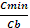 gdzie:Pc 	– ilość punktów oferty badanej w kryterium cenaCmin. 	– cena najniższa spośród ważnych ofert Cb 	– cena oferty badanejKryterium  nr 2 „Termin realizacji zlecenia” (Pt) - waga 20 %, wg poniższej zasady:Wykonawca otrzyma pkt za każdy dzień roboczych skrócenia terminu realizacji zlecenia poniżej terminu wskazanego w pkt 12 załącznika nr 2 do projektowanych postanowień umowy, który stanowi załącznik nr 7 do SWZ. Wykonawca otrzyma punkty zgodnie z poniższą tabelą, jednak łącznie nie więcej niż 20 pktUwagi:Maksymalny termin realizacji zlecenia wynosi 5 dni roboczych.Jeżeli Wykonawca zaoferuje termin realizacji zlecenia:- dłuższy niż 5 dni roboczych – oferta takiego Wykonawcy zostanie odrzucona jako niezgodna warunkami zamówienia.- krótszy niż 3 dni robocze - Zamawiający wpisze ten termin do postanowień Umowy natomiast do celów oceny ofert uzna, iż Wykonawca zaoferował 3 dniowy termin realizacji zlecenia co oznacza, że Wykonawca otrzyma 20 pkt.W przypadku, gdy Wykonawca nie wskaże oferowanego terminu realizacji zamówienia, Zamawiający uzna, że Wykonawca zaoferował maksymalny wskazany przez Zamawiającego termin realizacji zlecenia tj. 5 dni roboczych.Termin realizacji zlecenia nie obejmuje czasu dostarczenia przesyłki do odbiorcy.UWAGA: W kryterium „Termin realizacji zlecenia” Wykonawca otrzyma maksymalnie 20 pkt.Za najkorzystniejszą odrębnie dla każdej części zamówienia zostanie uznana oferta, która uzyska największą liczbę punktów obliczoną z dokładnością do dwóch miejsc po przecinku, wg wzoru:P = Pc + Pas + Pt gdzie:P	 - liczba punktów oferty w łącznym kryterium oceny ofert,Pc      - liczba punktów oferty w kryterium „Cena”,Pt	- liczba punktów oferty w kryterium „Termin realizacji zlecenia”Rozdział XII. Informacje o formalnościach, jakie powinny zostać dopełnione po wyborze oferty w celu zawarcia umowy 
w sprawie zamówienia publicznego.Zamawiający powiadomi wybranego Wykonawcę o miejscu i terminie podpisania umowy.Wykonawca będzie zobowiązany do niezwłocznego podania Zamawiającemu danych, niezbędnych do sporządzenia umowy lub przekazania dokumentów, które okażą się konieczne do zawarcia umowy.Wykonawca, którego oferta zostanie wybrana jako najkorzystniejsza zobowiązany będzie do udzielenia Zamawiającemu wszelkich informacji oraz złożenia oświadczeń i dokumentów niezbędnych do ustalenia czy aktualne pozostaje niepodleganie wykluczeniu z postępowania o udzielenie zamówienia publicznego na podstawie art. 7 ustawy o szczególnych rozwiązaniach.Rozdział XIII. Wymagania dotyczące zabezpieczenia należytego wykonania umowy.Zamawiający nie wymaga od Wykonawcy, z którym zostanie podpisana umowa, wniesienia zabezpieczenia należytego wykonania umowy. Rozdział XIV. Informacje dotyczące umowy w sprawie zamówienia publicznego.Zawarcie umowy odrębnie dla każdej części zamówienia nastąpi wg treści projektowanych postanowień umowy w sprawie zamówienia publicznego, stanowiących odpowiednio Załączniki nr 8 do niniejszej SWZ.Postanowienia, ustalone w projektowanych postanowieniach umowy, nie podlegają negocjacjom.Przyjęcie niniejszych projektowanych postanowień umowy stanowi jeden z istotnych warunków przyjęcia oferty.Zamawiający dopuszcza zmiany postanowień, zawartej umowy, w stosunku do treści oferty, na podstawie której dokonano wyboru Wykonawcy. Warunki zmian zostały opisane przez Zamawiającego w projektowanych postanowieniach umowy wraz z załącznikami, stanowiących Załączniki nr 8 do SWZ.Rozdział XV. Pouczenie o środkach ochrony prawnej, przysługujących Wykonawcy w toku postępowania o udzielenie zamówienia publicznego.Wykonawcom, którzy mają lub mieli interes w uzyskaniu danego zamówienia oraz ponieśli lub mogą ponieść szkodę w wyniku naruszenia przez Zamawiającego przepisów ustawy, przysługują środki ochrony prawnej określone w dziale IX ustawy.Odwołanie przysługuje na:niezgodną z przepisami ustawy czynność zamawiającego, podjętą w postępowaniu o udzielenie zamówienia, w tym na projektowane postanowienie umowy;zaniechanie czynności w postępowaniu o udzielenie zamówienia, do której zamawiający był obowiązany na podstawie ustawy;Odwołanie zawiera  elementy wskazane w art. 516 ust. 1 ustawy w szczególności wskazanie czynności lub zaniechania czynności zamawiającego, której zarzuca się niezgodność z przepisami ustawy. Odwołanie wnosi się do Prezesa Krajowej Izby Odwoławczej. Pisma w postępowaniu odwoławczym wnosi się w formie pisemnej albo w formie elektronicznej albo w postaci elektronicznej, z tym że odwołanie i przystąpienie do postępowania odwoławczego, wniesione w postaci elektronicznej, wymagają opatrzenia podpisem zaufanym.Odwołujący przekazuje kopię odwołania Zamawiającemu przed upływem terminu do wniesienia odwołania w taki sposób, aby mógł on zapoznać się z jego treścią przed upływem tego terminu. Domniemywa się, że Zamawiający mógł zapoznać się z treścią odwołania przed upływem terminu do jego wniesienia, jeżeli przekazanie jego kopii nastąpiło przed upływem terminu do jego wniesienia przy użyciu środków komunikacji elektronicznej.Odwołanie wnosi się w terminie:5 (pięciu) dni od dnia przekazania informacji o czynności Zamawiającego, stanowiącej podstawę jego wniesienia – jeżeli zostały przesłane przy użyciu środków komunikacji elektronicznej, albo w terminie 10 (dziesięciu) dni – jeżeli zostały przekazane w inny sposób;5 (pięciu) dni od dnia zamieszczenia ogłoszenia w Biuletynie Zamówień Publicznych lub zamieszczenia dokumentów zamówienia na stronie internetowej – wobec treści ogłoszenia oraz  treści dokumentów zamówienia;5 (pięciu) dni od dnia, w którym powzięto lub przy zachowaniu należytej staranności można było powziąć wiadomość 
o okolicznościach stanowiących podstawę jego wniesienia – wobec czynności innych niż określone w pkt 6.1 i 6.2 powyżej.Załączniki do SWZ:Załącznik nr 1 do SWZ - Wzór Formularza Ofertowego. Załącznik nr 2 do SWZ – Wzór Oświadczenia własnego wykonawcy oraz dotyczącego przesłanek wykluczenia 
z postępowania.Załącznik nr 2A do SWZ - Wzór Oświadczenia o potwierdzeniu braku podstaw wykluczenia – art. 7 ustawy o szczególnych rozwiązaniachZałącznik nr 3 do SWZ – Wzór Oświadczenia dotyczącego spełniania warunków udziału w postępowaniu.Załącznik nr 4 do SWZ - Wzór Oświadczenia o potwierdzeniu braku podstaw wykluczenia.Załącznik nr 5 do SWZ - Wzór Oświadczenia o przynależności lub braku przynależności do tej samej grupy kapitałowej.Załącznik nr 6 do SWZ - Oświadczenie o podziale obowiązków w trakcie realizacji zamówienia.Załącznik nr 7 do SWZ - Wzór Oświadczenia – Wykaz usług.Załącznik nr 8 do SWZ - projektowane postanowienia umowy w sprawie zamówienia publicznego, które zostaną wprowadzone do umowy w sprawie zamówienia publicznego.Załącznik nr 9 do SWZ - Protokół  z  wizyty referencyjnej.   Zatwierdzam SWZ wraz z załącznikami:		Warszawa, 28 09.2022 r.  Załącznik nr 1 do SWZ  wzór Formularza OfertowegoFormularz OfertowyZP -4- PN-ORPEG/2022Ja(my) niżej podpisany(-i) ………………………………………………………………………………………………………………………………………………………. Działając w imieniu i na rzecz ………………………………………………………………………………………………………………………………………………………………………………………W odpowiedzi na ogłoszone postępowanie prowadzone w trybie podstawowym na „Świadczenie usługi magazynowania, konfekcjonowania, pakowania oraz dostarczania przesyłek na rzecz Ośrodka Rozwoju Polskiej Edukacji  za Granicą z siedzibą w Warszawie.” zgodnie z wymaganiami określonymi w specyfikacji warunków zamówienia i projektowanych postanowieniach umowy wraz z załącznikami, oferuję(-emy) realizację przedmiotu zamówienia w magazynie zlokalizowanym: ……………………………………………………………………………………(należy podać dokładny adres miejscowość, ulica, kod pocztowy).za cenę: Formularz kosztorysowy cz. A. – Koszt wysyłki paczekCeny zawierają VAT cła, i wszystkie inne opłaty niezbędne do realizacji zamówieniaFormularz Kosztorysowy część A Suma:Cena netto………………………………..zł (słownie)………………………………………………………………………………………………………………..Vat………………………%Cena brutto (C+D+E+F)………………………………zł (słownie)…………………………………………………………………………………………….Formularz kosztorysowy część B*Wskazana liczba jednostek jest liczbą szacunkową i służy porównaniu złożonych ofert. Liczba jednostek wykorzystanych w trakcie realizacji umowy wynikać będzie z rzeczywistych potrzeb Zamawiającego. W umowie z wybranym Wykonawcą wskazana zostanie kwota brutto, którą Zamawiający zamierza przeznaczyć na sfinansowanie zamówienia, która zostanie odczytana bezpośrednio przed otwarciem ofert. Cena oferty to suma cen brutto formularza kosztorysowego A i ceny brutto formularza kosztorysowego B oferujemy realizację całości zamówienia formularz kosztorysowy cz. A i formularz kosztorysowy cz. BCena oferty NETTO …………................ zł (słownie: …………………….…………………………………………………………………),Cena oferty BRUTTO …………................ zł (słownie: …………………….…………………………………………………………………),Oświadczamy, że:Zapoznaliśmy się z treścią SWZ (w tym z projektowanymi postanowieniami umowy) i nie wnosimy do niej zastrzeżeń oraz przyjmujemy warunki w niej zawarte.Oferowany termin realizacji zlecenia wynosi  ………… dni roboczych. W cenie naszej oferty zostały uwzględnione wszystkie koszty wykonania zamówienia.Uważamy się za związanych niniejszą ofertą na do terminu określonego w SWZ.W przypadku przyznania nam zamówienia, zobowiązujemy się do zawarcia umowy w miejscu i terminie wskazanym przez Zamawiającego.Podwykonawcom zamierzamy powierzyć wykonanie następującej(-ych) części zamówienia (należy podać zakres prac oraz nazwę Podwykonawcy jeśli jest już znany):…………………………………………………………………………………………………………………………………………** w przypadku niewypełnienia Zamawiający uzna, że Wykonawca nie zamierza powierzyć wykonania żadnej części zamówienia podwykonawcom. UWAGA:Zamawiający przypomina, że powyższy punkt Formularza Ofertowego należy wypełnić w każdym przypadku, jeśli Wykonawca zamierza powierzyć podwykonawcom wykonanie części zamówienia.Zamawiający przypomina, że powyższy punkt Formularza Ofertowego należy wypełnić w każdym przypadku, jeśli Wykonawca zamierza powierzyć podwykonawcom wykonanie części zamówienia, a także mając na uwadze treść art. 118 ust. 2 ustawy cyt.: „W odniesieniu do warunków dotyczących wykształcenia, kwalifikacji zawodowych lub doświadczenia wykonawcy mogą polegać na zdolnościach podmiotów udostępniających zasoby, jeśli podmioty te wykonają roboty budowlane lub usługi, do realizacji których te zdolności są wymagane.” Udział podmiotu trzeciego w realizacji zamówienia w odniesieniu do warunków winien mieć charakter podwykonawstwa, w związku 
z czym wypełnieniu podlega pkt 8 Formularza Ofertowego.Wszelką korespondencję w sprawie niniejszego postępowania należy kierować na poniższy adres e-mail: …………………………………………………………………………………………………………
Dane kontaktowe: imię i nazwisko ……………………………………………………………, nr tel. ……………………………………………….., adres e-mail: ……………………………………………………..Dokumenty wymienione od strony ……… do strony ……… stanowią tajemnicę przedsiębiorstwa i nie mogą być ujawnione pozostałym uczestnikom postępowania.UWAGA:Zamawiający przypomina, że stosownie do art. 18 ust. 3 ustawy Wykonawca winien nie później niż w terminie składania ofert wykazać, że zastrzeżone informacje stanowią tajemnicę przedsiębiorstwa. Wypełniliśmy obowiązki informacyjne przewidziane w art. 13 lub art. 14 RODO)* wobec osób fizycznych, od których dane osobowe bezpośrednio lub pośrednio pozyskałem w celu ubiegania się o udzielenie zamówienia publicznego w niniejszym postępowaniu.*** rozporządzenie Parlamentu Europejskiego i Rady (UE) 2016/679 z dnia 27 kwietnia 2016 r. w sprawie ochrony osób fizycznych w związku z przetwarzaniem danych osobowych i w sprawie swobodnego przepływu takich danych oraz uchylenia dyrektywy 95/46/WE (ogólne rozporządzenie o ochronie danych) (Dz. Urz. UE L 119 z 04.05.2016, str. 1 oraz Dz. Urz. UE L 127 z 23.05.2018, str. 2).** w przypadku, gdy Wykonawca nie przekazuje danych osobowych innych niż bezpośrednio jego dotyczących lub zachodzi wyłączenie stosowania obowiązku informacyjnego, stosownie do art. 13 ust. 4 lub art. 14 ust. 5 RODO treści oświadczenia Wykonawca nie ma obowiązku składać (w takim przypadku Wykonawca może usunąć treści oświadczenia np. przez jego wykreślenie, przekreślenie, itp.).Jednocześnie zgodnie z treścią art. 225 ust. 2 ustawy oświadczam, że wybór przedmiotowej oferty:*nie będzie prowadzić do powstania u Zamawiającego obowiązku podatkowegobędzie prowadzić do powstania u Zamawiającego obowiązku podatkowego zgodnie z przepisami o podatku od towarów i usług ------------------------------------------------------------------------------------------------------------------------------------------(należy wskazać: nazwę (rodzaj) towaru lub usługi, których dostawa lub świadczenie będą prowadziły do powstania obowiązku podatkowego, wartości towaru lub usługi objętego obowiązkiem podatkowym zamawiającego, bez kwoty podatku, stawkę podatku od towarów i usług, która zgodnie z wiedzą wykonawcy, będzie miała zastosowanie)*) Niepotrzebne skreślić. W przypadku nie skreślenia (nie wskazania) żadnej z ww. treści oświadczenia i niewypełnienia powyższego pola oznaczonego: „należy wskazać nazwę (rodzaj) towaru/usługi, których dostawa/świadczenie będzie prowadzić do jego powstania oraz ich wartość bez kwoty podatku od towarów i usług” – Zamawiający uzna, że wybór przedmiotowej oferty nie będzie prowadzić do powstania u Zamawiającego obowiązku podatkowego.Świadom odpowiedzialności karnej oświadczam, że załączone do oferty dokumenty opisują stan prawny i faktyczny, aktualny na dzień złożenia oferty (art. 297 k.k.).Załącznik nr 2 do SWZ – wzór OświadczeniaOświadczenie własne*Złożone w prowadzonym przez Ośrodek Rozwoju Polskiej Edukacji za Granicą postępowaniu o udzielenie zamówienia publicznego na „Świadczenie usługi magazynowania, konfekcjonowania, pakowania oraz dostarczania przesyłek na rzecz Ośrodka Rozwoju Polskiej Edukacji  za Granicą z siedzibą w Warszawie.”, pod nr ref.: ZP - 4 - PN - ORPEG/2022.Wykonawca jest1:Mikroprzedsiębiorstwem: tak/nie**Małym przedsiębiorstwem: tak/nie**Średnim przedsiębiorstwem: tak/nie**Uwaga 1	Zalecenie Komisji z dnia 6 maja 2003 r. dotyczące definicji mikroprzedsiębiorstw oraz małych i średnich przedsiębiorstw (Dz.U. L 124 z 20.5.2003, s. 36). Te informacje są wymagane wyłącznie do wypełnienia ogłoszenia o udzieleniu zamówienia (do celów statystycznych).Mikroprzedsiębiorstwo: przedsiębiorstwo, które zatrudnia mniej niż 10 osób i którego roczny obrót lub roczna suma bilansowa nie przekracza 2 milionów EUR.Małe przedsiębiorstwo: przedsiębiorstwo, które zatrudnia mniej niż 50 osób i którego roczny obrót lub roczna suma bilansowa nie przekracza 10 milionów EUR.Średnie przedsiębiorstwa: przedsiębiorstwa, które nie są mikroprzedsiębiorstwami ani małymi przedsiębiorstwami i które zatrudniają mniej niż 250 osób i których roczny obrót nie przekracza 50 milionów EUR lub roczna suma bilansowa nie przekracza 43 milionów EUR.**niepotrzebne skreślić.Oświadczenie Wykonawcy dotyczące przesłanek wykluczenia z postępowania na podstawie art. 125 ust. 1 ustawy z dnia 11 września 2019 r. – Prawo zamówień publicznych (dalej: „ustawa”)OŚWIADCZENIA DOTYCZĄCE WYKONAWCY:Oświadczam, że nie podlegam wykluczeniu z postępowania na podstawie art. 108 ust 1 pkt 1-6 ustawy.Oświadczam, że nie podlegam wykluczeniu z postępowania na podstawie art. 109 ust. 1 pkt 4 ustawy.Oświadczam, że zachodzą w stosunku do mnie podstawy wykluczenia z postępowania na podstawie art. …………. (wypełnić o ile dotyczy) ustawy (podać mającą zastosowanie podstawę wykluczenia spośród wymienionych w art. 108 ust. 1 pkt 1, 2, 5 i 6 lub art. 109 ust. 1 pkt 4) ustawy). Jednocześnie oświadczam, że w związku z ww. okolicznością, na podstawie art. 110 ust. 2 ustawy podjąłem następujące środki naprawcze: ……………………………………………… (wypełnić o ile dotyczy).OŚWIADCZENIE DOTYCZĄCE PODANYCH INFORMACJI:Oświadczam, że wszystkie informacje podane w powyższych oświadczeniach są aktualne i zgodne z prawdą oraz zostały przedstawione z pełną świadomością konsekwencji wprowadzenia zamawiającego w błąd przy przedstawianiu informacji.UWAGA** Wykonawca, w przypadku polegania na zdolnościach lub sytuacji podmiotów udostępniających zasoby, przedstawia, wraz z oświadczeniem własnym, także oświadczenie podmiotu udostępniającego zasoby, potwierdzające brak podstaw wykluczenia tego podmiotuZałącznik nr 2A do SWZ – wzór Oświadczenia o potwierdzeniu braku podstaw wykluczenia – art. 7 ustawy o szczególnych rozwiązaniachNazwa Wykonawcy: …………………………………………………………Adres Wykonawcy: ………………………………………………………….Oświadczenie o braku podstaw wykluczenia – art. 7 ustawy o szczególnych rozwiązaniachZP - 4 - PN - ORPEG/2022Przystępując do udziału w postępowaniu o zamówienie publiczne na „Świadczenie usługi magazynowania, konfekcjonowania, pakowania oraz dostarczania przesyłek na rzecz Ośrodka Rozwoju Polskiej Edukacji  za Granicą z siedzibą w Warszawie.” oświadczam(-y), że na dzień złożenia niniejszego oświadczenia nie podlegam(-y) wykluczeniu na podstawie na podstawie: art. 7 ust. 1 ustawy z dnia 13 kwietnia 2022 r. o szczególnych rozwiązaniach w zakresie przeciwdziałania wspieraniu agresji na Ukrainę oraz służących ochronie bezpieczeństwa narodowego (Dz.U. z 2022 r. poz. 835; dalej ustawa o szczególnych rozwiązaniach) tj.:Nie jestem podmiotem wymienionym w wykazach określonych w rozporządzeniu 765/2006 i rozporządzeniu 269/2014 albo wpisanym na listę na podstawie decyzji w sprawie wpisu na listę rozstrzygającą o zastosowaniu środka, o którym mowa w art. 1 pkt 3 ustawy o szczególnych rozwiązaniach;Jestem podmiotem:Dla którego nie występuje beneficjent rzeczywisty.1Którego beneficjentem rzeczywistym w rozumieniu ustawy z dnia 1 marca 2018 r. o przeciwdziałaniu praniu pieniędzy oraz finansowaniu terroryzmu (Dz. U. z 2022 r. poz. 593 i 655) jest:Imię i Nazwisko - ………………………………………….1ww. osoba jest/nie jest1 wymieniona w wykazach określonych w rozporządzeniu 765/2006 i rozporządzeniu 269/2014 albo wpisana na listę lub będąca takim beneficjentem rzeczywistym od dnia 24 lutego 2022 r., o ile została wpisana na listę na podstawie decyzji w sprawie wpisu na listę rozstrzygającej o zastosowaniu środka, o którym mowa w art. 1 pkt 3 ustawy o szczególnych rozwiązaniach;Imię i Nazwisko - ………………………………………….1ww. osoba jest/nie jest1 wymieniona w wykazach określonych w rozporządzeniu 765/2006 i rozporządzeniu 269/2014 albo wpisana na listę lub będąca takim beneficjentem rzeczywistym od dnia 24 lutego 2022 r., o ile została wpisana na listę na podstawie decyzji w sprawie wpisu na listę rozstrzygającej o zastosowaniu środka, o którym mowa w art. 1 pkt 3 ustawy o szczególnych rozwiązaniach;Jestem podmiotem:Dla którego nie występuje jednostka dominująca.1Którego jednostką dominującą w rozumieniu art. 3 ust. 1 pkt 37 ustawy z dnia 29 września 1994 r. o rachunkowości (Dz. U. z 2021 r. poz. 217, 2105 i 2106) jest:Nazwa podmiotu ……………………………………………… adres ………………………………. 1ww. podmiot jest/nie jest1 wymieniony w wykazach określonych w rozporządzeniu 765/2006 i rozporządzeniu 269/2014 albo wpisany na listę lub będący taką jednostką dominującą od dnia 24 lutego 2022 r., o ile został wpisany na listę na podstawie decyzji w sprawie wpisu na listę rozstrzygającej o zastosowaniu środka, o którym mowa w art. 1 pkt 3 ustawy o szczególnych rozwiązaniach.Nazwa podmiotu ……………………………………………… adres ………………………………. 1ww. podmiot jest/nie jest1 wymieniony w wykazach określonych w rozporządzeniu 765/2006 i rozporządzeniu 269/2014 albo wpisany na listę lub będący taką jednostką dominującą od dnia 24 lutego 2022 r., o ile został wpisany na listę na podstawie decyzji w sprawie wpisu na listę rozstrzygającej o zastosowaniu środka, o którym mowa w art. 1 pkt 3 ustawy o szczególnych rozwiązaniach.W przypadku zmiany w trakcie realizacji umowy stanu faktycznego w zakresie objętym niniejszym oświadczeniem zobowiązuję się do niezwłocznego powiadomienia Zamawiającego o zakresie zmian.1 Niepotrzebne skreślićZałącznik nr 3 do SWZ – wzór Oświadczenia dotyczącego spełniania warunków udziału w postępowaniuOświadczenie dotyczące spełniania warunków udziału w postępowaniu składane na podstawie art. 125 ust. 1 
z dnia 11 września 2019 r. – Prawo zamówień publicznych (dalej: „ustawa”)ZP - 4 - PN - ORPEG/2022Przystępując do udziału w postępowaniu o zamówienie publiczne na „Świadczenie usługi magazynowania, konfekcjonowania, pakowania oraz dostarczania przesyłek na rzecz Ośrodka Rozwoju Polskiej Edukacji  za Granicą z siedzibą w Warszawie.”, oświadczamy, że spełniamy warunki udziału w postępowaniu określone przez Zamawiającego w Rozdziale III SWZ. INFORMACJA W ZWIĄZKU Z POLEGANIEM NA ZASOBACH INNYCH PODMIOTÓW**: Oświadczam, że w celu wykazania spełniania warunków udziału w postępowaniu, określonych przez Zamawiającego w Rozdziale III pkt 1.2 SWZ, polegam na zasobach następującego/ych podmiotu/ów*: …………………………………………………………………… (podać firmę i adres podmiotu), w następującym zakresie: …………………………………………………………………………………………………………………………………………………………… (wskazać podmiot i określić odpowiedni zakres dla wskazanego podmiotu);…………………………………………………………………… (podać firmę i adres podmiotu), w następującym zakresie: …………………………………………………………………………………………………………………………………………………………… (wskazać podmiot i określić odpowiedni zakres dla wskazanego podmiotu).Uwaga:*Wymienić wszystkie inne podmioty i dla każdego odrębnie wymienić zasoby, które udostępnia on wykonawcy.** Wykonawca, w przypadku polegania na zdolnościach lub sytuacji podmiotów udostępniających zasoby, przedstawia, wraz 
z oświadczeniem własnym, także oświadczenie podmiotu udostępniającego zasoby, potwierdzające spełnianie warunków udziału 
w postępowaniu w zakresie, w jakim wykonawca powołuje się na jego zasoby.Oświadczam, że powyższe informacje są aktualne i zgodne z prawdą oraz zostały przedstawione z pełną świadomością konsekwencji wprowadzenia zamawiającego w błąd przy przedstawianiu informacji.Załącznik nr 4 do SWZ wzór Oświadczenia o potwierdzeniu braku podstaw wykluczeniaNazwa Wykonawcy: ………………………………………………………….Adres Wykonawcy: ………………………………………………………….Oświadczenie o potwierdzeniu braku podstaw wykluczeniaZP - 4 - PN - ORPEG/2022Przystępując do udziału w postępowaniu o zamówienie publiczne na „Świadczenie usługi magazynowania, konfekcjonowania, pakowania oraz dostarczania przesyłek na rzecz Ośrodka Rozwoju Polskiej Edukacji  za Granicą z siedzibą w Warszawie.” oświadczam(-y), że na dzień złożenia niniejszego oświadczenia aktualne pozostają informacje zawarte w oświadczeniu, o którym mowa w art. 125 ust. 1 ustawy tj. nie podlegam(-y) wykluczeniu na podstawie: art. 108 ust. 1 pkt 3 ustawy, art. 108 ust. 1 pkt 4 ustawy, dotyczących orzeczenia zakazu ubiegania się o zamówienie publiczne tytułem środka zapobiegawczego, art. 108 ust. 1 pkt 5 ustawy, dotyczących zawarcia z innymi wykonawcami porozumienia mającego na celu zakłócenie konkurencji, art. 108 ust. 1 pkt 6 ustawy,* UWAGA: niepotrzebne skreślićZałącznik nr 5 do SWZ wzór Oświadczenia o przynależności lub braku przynależności do tej samej grupy kapitałowejOświadczenie o przynależności lub braku przynależności do tej samej grupy kapitałowejZP - 4 - PN - ORPEG/2022Przystępując do udziału w postępowaniu o zamówienie publiczne na „Świadczenie usługi magazynowania, konfekcjonowania, pakowania oraz dostarczania przesyłek na rzecz Ośrodka Rozwoju Polskiej Edukacji  za Granicą z siedzibą w Warszawie.”Oświadczamy, że nie należymy do grupy kapitałowej w rozumieniu ustawy z dnia 16 lutego 2007 r. o ochronie konkurencji i konsumentów (tj.: Dz. U. z 2020 r., poz. 1076 ze zm.) z żadnym z wykonawców, którzy złożyli odrębną ofertę w przedmiotowym postępowaniu o udzielenie zamówienia publicznego*.Oświadczamy, że należymy do grupy kapitałowej w rozumieniu ustawy z dnia 16 lutego 2007 r. o ochronie konkurencji i konsumentów (tj.: Dz. U. z 2020 r., poz. 1076 ze zm.) z następującymi Wykonawcami, którzy złożyli odrębną ofertę*  w przedmiotowym postępowaniu o udzielenie zamówienia publicznego*:Jednocześnie na potwierdzenie, że nasza oferta*/oferta częściowa* została przygotowana niezależnie od innego wykonawcy należącego do tej samej grupy kapitałowej składam następujące informacje i/lub dokumenty:………………………………………………………………………………………………………………………………………………………………………………………………………………………………………………………………………………………………………………………………………………………………………………………………………………………………………………………………………………………………………………………………………………………………………………………………………………………………………………………………………………………………………………………………………………………………………………………………………………………………………………………………………………………………………………………………………………………………………………………………………………………………………………………………………………………………………………………………………………………………………………………………………………………………………………………………………………………………………………………………………………………………………………………………………………………………………………………………………………………………UWAGI:* niepotrzebne skreślić Załącznik nr 6 do SWZ wzór Oświadczenia o braku podstaw wykluczeniaNazwa Wykonawcy: ………………………………………………………….Adres Wykonawcy: ………………………………………………………….Oświadczenie o podziale obowiązków  w trakcie realizacji zamówienia(dotyczy podmiotów wspólnie ubiegających się o udzielenie zamówienia)ZP - 4 - PN - ORPEG/2022Działając w imieniu Konsorcjum firm w składzie …………………………………………..przystępując do udziału w postępowaniu 
o zamówienie publiczne na „Świadczenie usługi magazynowania, konfekcjonowania, pakowania oraz dostarczania przesyłek na rzecz Ośrodka Rozwoju Polskiej Edukacji  za Granicą z siedzibą w Warszawie.” oświadczam(-y), że wyszczególnione poniżej dostawy/usługi zostaną zrealizowane  przez następujących członków Konsorcjum: Wykonawca ………………………………. (nazwa i adres) wykona następujące usługi/dostawy w ramach realizacji zamówienia:…………………………………………………………..…………………………………………………………...………………………………………………………..Wykonawca ………………………………. (nazwa i adres) wykona następujące usługi/dostawy w ramach realizacji zamówienia:…………………………………………………………..…………………………………………………………...………………………………………………………..Wykonawca ………………………………. (nazwa i adres) wykona następujące usługi/dostawy w ramach realizacji zamówienia:…………………………………………………………..…………………………………………………………...…….……………………………………………………..* UWAGA: niepotrzebne skreślićZałącznik nr  7 do SWZ wzór Oświadczenia – Wykaz usług[warunek udziału w postępowaniu] Oświadczenie – Wykaz usługZP - 4 - PN - ORPEG/2022Przystępując do udziału w postępowaniu o zamówienie publiczne na „Świadczenie usługi magazynowania, konfekcjonowania, pakowania oraz dostarczania przesyłek na rzecz Ośrodka Rozwoju Polskiej Edukacji  za Granicą z siedzibą w Warszawie.”, składamy wykaz usług wykonanych (wykonywanych) w okresie ostatnich trzech lat przed upływem terminu składania ofert, a jeżeli okres prowadzenia działalności jest krótszy - w tym okresie, na potwierdzenie spełniania warunku udziału w postępowaniu, o którym mowa w Rozdziale III pkt 1.2.1 SWZ.**W przypadku, gdy wymagane prace są częścią większych zamówień dotyczących szerszego zakresu prac, należy bezwzględnie podać tylko budżet dotyczący prac wskazanych w warunku udziału w postępowaniu, o którym mowa w Rozdziale III pkt 1.21 SWZ i tylko te prace należy wymienić. Uwaga do kol.7:Do wykazu należy dołączyć dowody potwierdzające, że powyższe usługi zostały wykonane lub są wykonywane należycie, tj.:referencje bądź inne dokumenty wystawione przez podmiot, na rzecz którego usługi były wykonywane należycie,oświadczenie Wykonawcy - jeżeli z uzasadnionych przyczyn o obiektywnym charakterze Wykonawca nie jest w stanie uzyskać dokumentów, o którym mowa wyżej w pkt 1.1;Należy wpisać nazwę dowodu (dokumentu) potwierdzającego, że usługi zostały wykonane wykonywane należycie (podać numer strony w ofercie);Uwaga do kol.8:Zaznaczyć „TAK", tylko w przypadku gdy Wykonawca polega na zasobach innego podmiotu dla wykazania spełniania warunku udziału;Dla wykazania spełniania warunku udziału w postępowaniu, opisanego w Rozdziale III pkt 1.2.1. SWZ, Wykonawca może polegać, na zasadach określonych w art.118 ustawy. W tym celu Wykonawca składa dokumenty i oświadczenia zgodnie z zasadami określonymi w Rozdziale IV.4. SWZ.Załącznik nr 8 do SWZ projektowane postanowienia umowy UMOWA nr ………………………..w dniu ………………………. 2022 roku w Warszawie pomiędzy: Skarbem Państwa - Ośrodkiem Rozwoju Polskiej Edukacji za Granicą z siedzibą Warszawie, przy ul. Kieleckiej 43, 02 – 530 Warszawa, NIP 521-29-08-445, zwanym dalej „Zamawiającym”, reprezentowanym przez: ……………………...a…………………………………………………zwaną dalej „Wykonawcą”, reprezentowaną przez:………………………zwanymi w dalszej części umowy łącznie „Stronami” w wyniku wyboru oferty w postępowaniu o udzielenie zamówienia publicznego przeprowadzonego w trybie podstawowym, zgodnie z art. 275 ustawy z dnia 11.09.2019 r. Prawo zamówień publicznych (Dz. U. z 2022 r., poz. 1710) zawarto Umowę o następującej treści:§1Przedmiotem Umowy jest świadczenie na rzecz Ośrodka Rozwoju Polskiej Edukacji za Granicą z siedzibą w Warszawie usługi magazynowania, konfekcjonowania, pakowania i dostarczania przesyłek.W ramach niniejszej umowy Wykonawca zobowiązany jest w szczególności do: magazynowania podręczników i pomocy dydaktycznych,znakowanie podręczników i pomocy dydaktycznych,dokumentowania realizowanej usługi, stanów magazynowych, obsługi zwrotów i reklamacji, konfekcjonowania paczek i zestawów z podręczników i pomocy dydaktycznych,pakowania paczek i zestawów,dystrybucji podręczników i pomocy dydaktycznych,dostarczenia przesyłki na adres wskazany przez ZamawiającegoWykonawca zobowiązany jest wykonać przedmiot umowy, o którym mowa w ust. 1 zgodnie z ofertą z dnia ……………………………., stanowiącą załącznik nr 8 do niniejszej umowy.Szczegółowy opis przedmiotu umowy oraz sposób realizacji umowy znajduje się we załącznikach:nr 1 – Ogólne warunki współpracy w zakresie świadczenia usługi „przyjęcia dostawy”nr 2 – Realizacja zleceń nr 3 – Ogólne warunki współpracy w zakresie świadczenia usługi „przyjęcie zwrotów”nr 4 – Ogólne warunki współpracy w zakresie świadczenia usługi „ustalanie stanów magazynowych i inwentaryzacja w formie spisu z natury”nr 5 – Protokół przyjęcia/wydania dostawy do/z magazynunr 6 – Protokół przyjęcia zwrotu przesyłki do magazynu nr 7 - Określenie przedmiotu oraz wielkości lub zakresu zamówienia Wykonawca oświadcza, że osoba wskazana w § 10 ust. 1 pkt 2) Umowy, która będzie uczestniczyć w realizacji zamówienia, jako osoba odpowiedzialna za prawidłową realizację umowy zatrudniona będzie przez Wykonawcę lub Podwykonawcę na podstawie umowy o pracę w rozumieniu ustawy z dnia 26 czerwca 1974 r. – Kodeks pracy (Dz. U. z 2022 r. poz. 1510 ze zm.). Osoba odpowiedzialna za realizacje umowy zobowiązana będzie do działania w porozumieniu z przedstawicielem Zamawiającego we wszelkich sprawach związanych z realizacją umowy w szczególności do:prowadzenia i przyjmowania zleceń przyjęcia towaru, zlecenia wysyłki, raportowania stanu realizacji zleceń, przyjmowania zleceń odbiorów bezpośrednich,obsługi zwrotów,rozliczenia umowy,przekazywania protokołów,udostępniania raportów.Wykonawca w terminie nie dłuższym niż 20 dni od dnia zawarcia umowy lub zmiany osoby  zobowiązany jest do złożenia na adres wskazany w § 10 ust. 3 pkt 1) Umowy, pisemnego oświadczenia w odniesieniu do osoby, o której mowa w ust. 5, na temat faktu jej zatrudnienia na podstawie umowy o pracę przy realizacji umowy. Oświadczenie to powinno zawierać w szczególności: dokładne określenia podmiotu składającego oświadczenie, datę złożenia oświadczenia, wykazanie czynności związanych z realizacją zamówienia wykonywanych przez osobę  wskazaną w  ust. 5. Oświadczenie winno zostać podpisane przez osoby upoważnione do reprezentowania Wykonawcy. Zamawiający zastrzega sobie prawo do zażądania złożenia w terminie nie dłuższym niż 5 dni roboczych od przesłania żądania na adres e-mail wskazany w § 10 ust. 1 pkt 2) dodatkowego oświadczenia i wskazania, imienia i nazwiska, podstawy zatrudnienia osoby, o której mowa w ust. 5. Pisemne oświadczenie podpisane przez osoby upoważnione do reprezentowania Wykonawcy winno zostać złożone na adres wskazany w § 10 ust. 3 pkt 1) Umowy. Nieprzedłożenie przez Wykonawcę, w wyznaczonym terminie, oświadczeń, o których mowa w ust. 6 lub 7 lub przedłożenie oświadczeń, z których nie będzie wynikało, że Wykonawca lub Podwykonawca spełnił wymóg zatrudnienia osoby wskazanej w ust. 5,  co jest równoznaczne z nieprzedłożeniem oświadczeń, będzie skutkowało naliczeniem kary umownej, o której mowa w § 8 ust. 6 Umowy.Zamawiający zastrzega sobie prawo, a Wykonawca zobowiązuje się do umożliwienia Zamawiającemu dokonania, co najmniej raz w trakcie obowiązywania umowy, kontroli udokumentowania zatrudnienia na podstawie umowy o pracę pracowników wykonujących czynności, o których mowa w ust. 2. Zamawiający co najmniej na 5 dni roboczych przed planowaną kontrolą powiadomi, drogą elektroniczną na adres e-mail wskazany w 10 ust. 1 pkt 2) Umowy, Wykonawcę o planowanym terminie kontroli.W celu weryfikacji zatrudnienia na podstawie umowy o pracę osób, o których mowa w ust. 5, Wykonawca w wyznaczonym terminie kontroli obowiązany będzie przekazać Zamawiającemu wskazane przez niego dokumenty, w szczególności:1)	oświadczenie Wykonawcy lub Podwykonawcy o zatrudnieniu pracownika na podstawie umowy o pracę,2)	poświadczoną za zgodność z oryginałem kopię umowy o pracę zatrudnionego pracownika,3)	inne dokumenty,zawierające informacje, w tym dane osobowe, niezbędne do weryfikacji zatrudnienia na podstawie umowy o pracę, w szczególności imię i nazwisko zatrudnionego pracownika, datę zawarcia umowy o pracę, rodzaj umowy o pracę oraz zakres obowiązków pracownika. W razie niemożności przekazania żądanych przez Zamawiającego dokumentów z przyczyn obiektywnych, Wykonawca przekaże inną dokumentację potwierdzającą w sposób dostateczny fakt zatrudnienia na podstawie umowy o pracę osób, o których mowa w ust. 5. Nieprzedłożenie przez Wykonawcę, w wyznaczonym terminie, dokumentów, o których mowa w niniejszym ustępie lub przedłożenie dokumentów, z których nie będzie wynikało, że Wykonawca lub podwykonawca spełnił wymóg zatrudnienia na podstawie umowy o pracę osoby wykonującej wskazane w ust. 5 czynności, co jest równoznaczne z nieprzedłożeniem dokumentów, będzie skutkowało naliczeniem kary umownej, o której mowa w § 8 ust. 6 Umowy.§2Wykonawca zapewnia obsługę magazynową i jest materialnie odpowiedzialny za przyjmowanie i wydawanie podręczników i pomocy dydaktycznych oraz za prowadzenie komputerowej ewidencji stanów magazynowych.Podręczniki i pomoce dydaktyczne będą przyjmowane od wydawnictw lub wyłonionego przez Zamawiającego Wykonawcy, następnie magazynowane i odpowiednio pakowane i wysyłane za pośrednictwem firmy spedycyjnej lub w inny sposób ustalony przez Strony.Wykonawca będzie otrzymywał od Zamawiającego dokładne adresy odbiorców w momencie zlecenia wysyłki.Wykonawca zobowiązany jest do prowadzenia komputerowego rejestru wykonanych usług oraz do pisemnego informowania Zamawiającego o sposobie i terminie realizacji poszczególnych zleceń wysyłki podręczników i pomocy dydaktycznych, w terminie do 7 dni kalendarzowych od zrealizowania zlecenia.Zamawiający może zlecić w okresie trwania umowy sporządzenie dla Zamawiającego inwentaryzację stanu magazynowego.§3Umowa będzie realizowana w terminie od dnia zawarcia umowy do dnia 31.12.2022 r. Za dostarczenie, o której mowa w §2ust. 2 uznaje się faktyczne dostarczenie, określonej przez Zamawiającego partii podręczników i pomocy dydaktycznych, o których mowa w § 2 we wskazane miejsce przez Zamawiającego. § 4Wykonawca oświadcza, że posiada wszelkie kwalifikacje, uprawnienia, doświadczenie oraz wiedzę niezbędne do profesjonalnego wykonania umowy oraz zobowiązuje się do jej wykonania z zachowaniem należytej staranności wymaganej w stosunkach tego rodzaju.Wykonawca zobowiązuje się do zachowania w poufności wszystkich informacji uzyskanych przez niego w związku z zawarciem umowy. Wykonawca jest zobowiązany do udzielania Zamawiającemu, na jego żądanie, wszelkich wiadomości o przebiegu realizacji umowy przez Wykonawcę. Wykonawca jest zobowiązany niezwłocznie na piśmie, informować Zamawiającego o wszelkich okolicznościach, które mogą mieć wpływ na realizację postanowień Umowy, w szczególności o przewidywanym opóźnieniu jej wykonania, wraz z podaniem przyczyny. §5Strony ustalają, że  rozliczenia Umowy odbywać się będą na podstawie cen jednostkowych wskazanych w ofercie Wykonawcy, która stanowi załącznik nr 8 do niniejszej Umowy. Maksymalna wysokość zobowiązania Zamawiającego przeznaczonego na realizację niniejszej umowy nie może przekroczyć kwoty brutto z podatkiem VAT: ………………………. zł (słownie: ……………………………….), w tym podatek VAT w stawce .........Zamawiający zapłaci Wykonawcy wynagrodzenie jedynie za faktycznie wykonane usługi. Ceny jednostkowe są stałe do końca trwania umowy i nie podlegają zwiększeniu.§6Podstawą wynagrodzenia będzie prawidłowo wystawiona i dostarczona do siedziby Zamawiającego w Warszawie (02-530) 
ul. Kielecka 43, przez Wykonawcę i zaakceptowana przez Zamawiającego faktura VAT. Wykonawca zobowiązany będzie wraz z fakturą VAT złożyć zrealizowane potwierdzone zlecenie wysyłki. Zmiana siedziby Zamawiającego nie stanowi zmiany umowy i nie wymaga sporządzenia aneksu. O takiej zamianie Zamawiający zawiadamia Wykonawcę na piśmie. Płatność wynagrodzenia za usługę nastąpi na podstawie faktur wystawionych przez Wykonawcę nie częściej niż raz w miesiącu. Termin płatności do 21 dni od dnia dostarczenia prawidłowo wystawionej faktury VAT.Wypłata wskazanego wyżej wynagrodzenia na rzecz Wykonawcy nastąpi przelewem na rachunek bankowy Wykonawcy wskazany na fakturze VAT. Za termin dokonania płatności uważa się dzień obciążenia rachunku bankowego Zamawiającego.§ 7Jeżeli Wykonawca nienależycie wykonuje umowę, w szczególności, jeśli opóźnia się z wykonaniem przedmiotu umowy, wykonuje przedmiotu umowy wadliwie lub w sposób sprzeczny z umową, niezgodnie z uzgodnieniami lub zaleceniami Zamawiającego, pomimo wezwania do zmiany sposobu wykonania i wyznaczenia mu w tym celu odpowiedniego terminu Zamawiający może wypowiedzieć umowę, w terminie 7 dni od dnia dowiedzenia się o zaistnieniu przyczyny do wypowiedzenia, po uprzednim wezwaniu do zaniechania naruszeń i upływie wyznaczonego terminu.Zamawiający może odstąpić od  umowy, bez wyznaczania dodatkowego terminu  w trybie natychmiastowym,  w przypadku nieprzystąpienia do realizacji przedmiotu umowy lub zaprzestania przez Wykonawcę wykonywania obowiązków określonych w umowie.W przypadku wypowiedzenia umowy Wykonawca otrzyma należne wynagrodzenie z tytułu należycie wykonanej części umowy.§8Strony ustanawiają odpowiedzialność za niewykonanie lub nienależyte wykonanie zobowiązań umownych, w formie kar umownych, w przypadkach i wysokościach określonych poniżej. W przypadku nie wykonania zleconej wysyłki we wskazanym w zleceniu terminie, Wykonawca zapłaci Zamawiającemu karę umowną w wysokości 1 % od kwoty maksymalnej umowy, o której mowa w § 5 ust. 2 umowy za każdy rozpoczęty dzień zwłoki.Z tytułu odstąpienia, rozwiązania, wypowiedzenia umowy przez Zamawiającego lub Wykonawcę, z przyczyn leżących po stronie Wykonawcy, Zamawiający ma prawo naliczyć Wykonawcy karę umowną w wysokości 20% wynagrodzenia brutto, o którym mowa w § 5ust. 2 umowy . Jeśli dostarczone podręczniki lub pomoce dydaktyczne nie będą zgodne ze zleceniem Zamawiającego Wykonawca zapłaci karę umowną w wysokości 1% kwoty maksymalnej umowy, o której mowa w § 5 ust. 2 umowy.W przypadku określonym w § 7 ust. 1 umowy Zamawiający ma prawo naliczyć karę umowną w wysokości 20% wynagrodzenia  brutto, o którym mowa w § 5 ust. 2.W przypadku, gdy magazynowane podręczniki i pomoce dydaktyczne ulegną zniszczeniu Wykonawca zobowiązuje się zwrócić Zamawiającemu ich równowartość na podstawie faktury zakupu przedstawionej przez Zamawiającego.W przypadku nieprzedłożenia przez Wykonawcę, w wyznaczonym terminie, oświadczeń, o których mowa w  § 1 ust. 6 lub ust. 7 Umowy lub przedłożenie oświadczeń, z których nie będzie wynikało, że Wykonawca lub podwykonawca spełnił wymóg zatrudnienia na podstawie umowy o pracę osób wykonujących wskazane w § 1 ust. 5 Umowy czynności, co jest równoznaczne z nieprzedłożeniem oświadczeń, Wykonawca zapłaci na rzecz Zamawiającego karę umowną w wysokości 500 zł  za każdy rozpoczęty dzień kalendarzowy opóźnienia  W przypadku nieprzedłożenia przez Wykonawcę, w wyznaczonym terminie, oświadczenia, o którym mowa w § 1 ust. 10 lub 11 Umowy lub przedłożenie oświadczeń, z których nie będzie wynikało, że Wykonawca spełnił wymóg zatrudnienia osób wskazanych w § 1 ust. 9 Umowy, co jest równoznaczne z nieprzedłożeniem oświadczeń, Wykonawca zapłaci na rzecz Zamawiającego karę umowną w wysokości 500 zł  za każdy rozpoczęty dzień kalendarzowy opóźnienia.Zamawiający ma prawo do żądania od Wykonawcy odszkodowania przewyższającego wysokość zastrzeżonej kary umownej na zasadach ogólnych w przypadku, gdy wielkość szkody przekracza wysokość zastrzeżonej kary umownej. Kary umowne mogą się sumować.Wykonawca wyraża zgodę na potrącenie przez Zamawiającego kar umownych z przysługującego Wykonawcy wynagrodzenia, bez dodatkowych wezwań do zapłaty, a w przypadku braku możliwości potrącenia Wykonawca zapłaci należność, na konto Zamawiającego, w terminie 7 dni od daty doręczenia pisemnego wezwania.W przypadku naliczenia przez Zamawiającego kar umownych, Wykonawca nie może pomniejszyć należnego mu wynagrodzenia na wystawionej fakturze o kwotę naliczonych kar umownych.Strony nie odpowiadają za niewykonanie lub nienależyte wykonanie umowy, będące następstwem działania siły wyższej. Dla celów niniejszej umowy określa się, iż siłą wyższą jest zdarzenie nadzwyczajne, zewnętrzne i niemożliwe do zapobieżenia i przewidzenia. Strony ustalają, że maksymalna łączna wartość kar umownych  zastrzeżona na rzecz Zamawiającego  ze wszystkich tytułów nie może przekroczyć 30 % łącznego wynagrodzenia umownego brutto, określonego w  § 5 ust. 2 umowy.§9Wykonawca ponosi odpowiedzialność za wykonanie przedmiotu umowy przy zachowaniu należytej staranności z uwzględnieniem zawodowego wykonywania działalności.§ 10Osobami odpowiedzialnymi za prawidłową realizację niniejszej umowy są:po stronie Zamawiającego: ………………….., tel. ……………………..,po stronie Wykonawcy: ………………………… tel. ……………………..Zmiana osób wyznaczonych do bezpośrednich kontaktów i nadzoru nad prawidłowym wykonywaniem umowy nie stanowi zmiany umowy i nie wymaga zawarcia aneksu. Strony o każdej zmianie w tym zakresie powiadomią się drogą e-mailową na adres e-mail:Zamawiającego orpeg@orpeg.plWykonawcy: ……………………………………… Wszelkie powiadomienia i informacje, które Strony są zobowiązane sobie przekazywać w związku z zawarciem umowy, wymagają formy pisemnej i Strony zobowiązują się do ich doręczania przez pocztę 
na adresy:w przypadku ww. korespondencji pochodzącej od Wykonawcy adresem właściwym dla doręczeń Zamawiającego jest adres: ul. Kielecka 43, 02-530 Warszawa, w przypadku ww. korespondencji pochodzącej od Zamawiającego adresem właściwym dla doręczeń Wykonawcy jest adres: …………………………………… Strony zobowiązują się do wzajemnego powiadamiania o każdej zmianie adresu, o którym mowa w ustępie poprzedzającym. W razie zaniedbania tego obowiązku korespondencję wysłaną pod dotychczasowy adres uważa się za skutecznie doręczoną.§ 11Wykonawca oraz osoby uczestniczące w realizacji umowy zobowiązani są do zachowania w tajemnicy informacji stanowiących tajemnicę przedsiębiorstwa Zamawiającego, wykorzystywania ich wyłącznie w celu związanym z realizacją umowy. Ich udostępnienie osobom trzecim wymaga zgody Zleceniodawcy.Strony uznają, że wszelkie informacje dotyczące działalności każdej z nich (w tym fakt zawarcia umowy i jej warunki), które nie są publicznie znane w sposób inny niż w wyniku naruszenia umowy, mają charakter poufny i stanowią tajemnicę przedsiębiorstwa. Strony ustalają, że zachowują poufny charakter wszystkich uzyskanych przy realizacji umowy danych i bez wcześniejszej pisemnej zgody kontrahenta nie będą ujawniać ani wykorzystywać do celów innych niż właściwe wykonanie umowy, żadnych informacji, które znajdą się w ich posiadaniu, a będą dotyczyły w szczególności: cen, stawek, sytuacji finansowej i wyniku ekonomicznego, odbiorców i firm z nimi współpracujących.§ 12Wykonawca oświadcza, że zapoznał się z przepisami Rozporządzenia Parlamentu Europejskiego i Rady (UE) 2016/679 z dnia 27 kwietnia 2016 r. w sprawie ochrony osób fizycznych w związku z przetwarzaniem danych osobowych i w sprawie swobodnego przepływu takich danych oraz uchylenia dyrektywy 95/46/WE (ogólne rozporządzenie o ochronie danych, Dz. Urz. UE L 119 z 04.05.2016 r., dalej: RODO) oraz wydanymi na jego podstawie krajowymi przepisami z zakresu ochrony danych osobowych które chronią prawa osób, których dane dotyczą i zobowiązuje się do ich przestrzegania.Zamawiający jako Administrator Danych Osobowych  przekazuje Wykonawcy dane osobowe, tj. dane adresowe pracowników, dane adresowe odbiorców przesyłek  w tym dane do kontaktów i wysyłki, do przetwarzania, na zasadach i w celu określonym w niniejszej Umowie niezbędne  do realizacji umowy a Wykonawca przekazuje dane osób do kontaktów i dane osobowe pracowników zatrudnionych zgodnie z  § 1 umowy i każde z nich w tym zakresie jest Administratorem tych danych oddających drugiej stronie (Podmiotowi przetwarzającemu) dane do przetwarzania na zasadach określonych niżej. Każda strona przekazująca dane osobowe  pracowników i dane osób niezbędne do realizacji umowy  oświadcza, że jest administratorem tych danych osobowych i powierza drugiej stronie jako podmiotowi przetwarzającemu, dane osobowe do przetwarzania, na zasadach i w celu określonym w Umowie. Podmiot przetwarzający zobowiązuje się przetwarzać powierzone mu dane osobowe zgodnie z Umową, RODO oraz z innymi przepisami prawa powszechnie obowiązującego, które chronią prawa osób, których dane dotyczą. Wykonawca zobowiązuje się przy przetwarzaniu danych osobowych podczas realizacji niniejszej Umowy do ich zabezpieczenia poprzez stosowanie odpowiednich środków technicznych i organizacyjnych, zapewniających adekwatny stopień bezpieczeństwa, odpowiadający ryzyku związanemu z przetwarzaniem danych osobowych, o którym mowa w art. 32 RODO oraz wydanych na jego podstawie krajowych przepisów z zakresu ochrony danych osobowych.Powierzone przez Zamawiającego dane osobowe będą przetwarzane wyłącznie przy realizacji niniejszej Umowy w zakresie kontaktu oraz wykonywania usług i obowiązków określonych niniejszą Umową. Wykonawca  po zakończeniu świadczenia usług związanych z przetwarzaniem (czyli po zakończeniu niniejszej Umowy) usuwa wszelkie dane osobowe oraz usuwa wszelkie ich istniejące kopie, w terminie 14 dni, chyba że  przepisy powszechnie obowiązującego prawa nakazują przechowywanie danych osobowych.  Po wykonaniu zobowiązania, o którym mowa w zdaniu poprzedzającym Wykonawca  powiadomi Zamawiającego pisemnie o fakcie usunięcia danych. Wykonawca  zobowiązuje się do nadania upoważnień do przetwarzania danych osobowych wszystkim osobom, które będą przetwarzały powierzone dane w celu realizacji Umowy.Wykonawca  zobowiązuje się zapewnić zachowanie w tajemnicy przetwarzanych danych przez osoby, które upoważnia do przetwarzania danych osobowych w celu realizacji Umowy, zarówno w trakcie zatrudnienia ich u Wykonawcy , jak i po jego ustaniu. Zamawiający  ma prawo kontroli, czy środki zastosowane przez Wykonawcę  przy przetwarzaniu i zabezpieczeniu powierzonych danych osobowych spełniają postanowienia Umowy. Wykonawca na pisemne żądanie Administratora Danych Osobowych, umożliwi Zamawiającemu przeprowadzenie kontroli procesu przetwarzania i ochrony danych osobowych. Wykonawca zobowiązuje się, pod rygorem niezwłocznego rozwiązania Umowy, do usunięcia uchybień stwierdzonych podczas kontroli w terminie wskazanym przez Zamawiającego. Wykonawca  udostępnia Zamawiającemu  wszelkie informacje niezbędne do wykazania spełnienia obowiązków określonych w przepisach prawa. Wykonawca może powierzyć dane osobowe objęte Umową do dalszego przetwarzania podwykonawcom jedynie w celu wykonania Umowy po uzyskaniu uprzedniej pisemnej zgody Zamawiającego. Wykonawca za działania i zaniechania podmiotów trzecich, którym powierzył dalsze przetwarzanie danych osobowych odpowiada jak za własne. Podwykonawca, winien spełniać te same wymogi i obowiązki, jakie zostały nałożone na Wykonawcę w niniejszej Umowie, w szczególności w zakresie gwarancji ochrony powierzonych danych osobowych.Wykonawca ponosi odpowiedzialność za przetwarzanie danych osobowych niezgodnie z treścią Umowy, RODO lub wydanymi na jego podstawie krajowymi przepisami z zakresu ochrony danych osobowych, 
a w szczególności za udostępnienie powierzonych do przetwarzania danych osobowych osobom nieupoważnionym. Zamawiający zobowiązuje Wykonawcę do natychmiastowego, tj. bez zbędnej zwłoki, nie później jednak niż w ciągu 24 godzin, powiadomienia Zamawiającego o próbie lub fakcie naruszenia poufności danych osobowych przetwarzanych w wyniku realizacji Umowy. Zawiadomienie to powinno być dokonane w formie e-maila  adres iod@orpeg.pl. W przypadku stwierdzenia omijania przez Wykonawcę przepisów dotyczących bezpieczeństwa i ochrony danych osobowych, umowa zostanie rozwiązana w trybie natychmiastowym.W przypadku naruszenia przez Wykonawcę przepisów ww. aktów prawnych w zakresie przetwarzania danych osobowych, w następstwie, czego Zamawiający – jako administrator danych osobowych zostanie zobowiązany na podstawie prawomocnego orzeczenia sądu do wypłaty odszkodowania lub zostanie ukarany na podstawie przepisów Ustawy karą grzywny, Wykonawca zobowiązuje się pokryć w całości poniesione z tego tytułu przez Zamawiającego szkody.Wraz z zawarciem niniejszej umowy Wykonawca upoważnia Zamawiającego do przetwarzania podanych  danych osobowych w szczególności w zakresie udostępniania tych danych na potrzeby sprawozdawczości finansowej, monitoringu, kontroli i ewaluacji.  							§13Wszelkie zmiany niniejszej umowy wymagają zachowania formy pisemnej pod rygorem nieważności. Umowa zostaje zawarta z dniem podpisania przez obie strony.Strony  dopuszczają możliwość zmian lub uzupełnień umowy z przyczyn obiektywnych, które to zmiany usprawnią realizację usług objętych niniejszą umową lub przyczynią się do uzyskana wyższej jakości końcowej zamówienia, przy czym zmiana ta nie będzie miała wpływu na wysokość wynagrodzenia Wykonawcy.Zamawiający przewiduje możliwość zmiany wynagrodzenia w stosunku do umownego wynagrodzenia określonego w § 5 ust. 2 w przypadku zmniejszenia stawki podatku od towarów i usług.W sprawach nieuregulowanych niniejszą umową mają zastosowanie odpowiednie przepisy 
a szczególności przepisy Kodeksu Cywilnego i ustawy Prawo zamówień publicznych.Wykonawca nie może dokonać przelewu całości lub części swojej wierzytelności pieniężnej z tytułu należnego wynagrodzenia na osobę trzecią bez uprzedniej zgody Zamawiającego wyrażonej w formie pisemnej pod rygorem nieważności.Załączniki do umowy stanowią jej integralną część. Sporne sprawy rozstrzygane będą przez sąd powszechny właściwy miejscowo dla siedziby Zamawiającego. Umowę sporządzono w trzech jednobrzmiących egzemplarzach, z których dwa otrzymuje Zamawiający, a jeden Wykonawca. Załączniki do umowy:nr 1 – Ogólne warunki współpracy w zakresie świadczenia usługi „przyjęcia dostawy”nr 2 – Realizacja zleceń nr 3 – Ogólne warunki współpracy w zakresie świadczenia usługi „przyjęcie zwrotów”nr 4 – Ogólne warunki współpracy w zakresie świadczenia usługi „ustalanie stanów magazynowych i inwentaryzacja w formie spisu z natury”nr 5 – Protokół przyjęcia/wydania dostawy do/z magazynunr 6 – Protokół przyjęcia zwrotu przesyłki do magazynu nr 7 - Określenie przedmiotu oraz wielkości lub zakresu zamówienia nr 8 – Oferta Wykonawcy z dnia ………………………….ZAMAWIAJĄCY           								WYKONAWCAZAŁĄCZNIK NR 1Ogólne warunki współpracy w zakresie świadczenia usługi przyjęcia towaruPrzyjęcie towaru. Wykonawca odbiera dostarczony przez dostawcę towar. Odbiór towaru należy potwierdzić zgodnie z wymogami dostawcy.Odbioru dostarczonego towaru dokonać może wyłącznie Wykonawca lub wskazane i upoważnione przez Wykonawcę z imienia i nazwiska osoby. Weryfikacja przyjętego towaru. Braki w dostawie, niezgodności. Raportowanie. Wykonawca dokonuje sprawdzenia jakościowego oraz ilościowego towaru, na podstawie dołączonej dokumentacji (faktury, wydanie zewnętrzne-WZ lub innej dokumentacji dołączonej przez dostawcę), a w szczególności sprawdza:czy nie doszło w czasie transportu do uszkodzeń części lub całości towaru,czy nie brakuje egzemplarzy w kilku oryginalnie zapakowanych przez dostawcę paczkach lub paczek w kilku oryginalnie zapakowanych paletach podczas przyjmowania dostawy,czy asortyment został dostarczony do magazynu wraz z dokumentacją (faktury, wydanie zewnętrzne-WZ, inna dokumentacja wydana przez dostawcę), kompletność dostawy w ciągu 3 dni roboczych licząc od dnia dostawy do magazynu każdej partii towaru.W przypadku stwierdzenia niezgodności jakościowej i ilościowej dostarczonego towaru Wykonawca informuje w ciągu 3 dni  roboczych o tym fakcie Zamawiającego wraz z dokładnym podaniem w formie pisemnej (email) wykrytych niezgodności (jakościowych, ilościowych)W przypadku opisanym w punkcie 5 Wykonawca odkłada towar i czeka na dyspozycję Zamawiającego.ZAMAWIAJĄCY                              				                                      WYKONAWCAZAŁĄCZNIK NR 2Realizacja, wysyłka i dostarczenie przesyłek.Zamawiający przesyła na adres e-mail: ……………………… do Wykonawcy zlecenie spakowania, wysyłki i dostarczenia zawierające, co najmniej:            a) adres dostawy;Wykaz asortymentu, tytułów oraz liczby egzemplarzy.migracja danych adresowych z edytowalnej wersji przesłanej przez Zamawiającego i dostosowanie do systemu adresowania Wykonawcy leży po stronie Wykonawcy. Wykonawca dysponuje narzędziem do generowania i drukowania etykiet adresowych. Wykonawca generuje i drukuje etykiety adresowe na materiale umożliwiającym umieszczenie etykiety na przesyłce z miejscem na dodatkowe adnotacje dla dostawcy końcowego.Wykonawca udostępni Zamawiającemu aplikację on-line umożliwiającą:zarejestrowanie oraz wydrukowanie listu przewozowego na podstawie, którego będzie realizowana usługa dostawy;wydrukowanie raportu dziennego, tygodniowego, miesięcznego i rocznego z nadanych przesyłek;monitorowanie statusu wysłanych przesyłek;Wykonawca zapewnia ewentualność zmiany w dowolnym momencie adresu dostawy paczki;Usługa  będzie  realizowana  w  systemie „do  drzwi”  tj. dostarczenia  jej  bezpośrednio  pod wskazany adres odbiorcy.Wykonawca odpowiada za bieżące informowanie adresata przesyłki (wiadomość email lub powiadomienie SMS) o planowanym dniu dostawy paczki.Wykonawca zobowiązuje się do dostarczania przesyłek w stanie nienaruszonym. W przypadku  uszkodzenia  przesyłki  w  czasie  transportu,  Wykonawca  zobowiązany jest  do  dostarczenia  tej  przesyłki  do  odbiorcy  wraz  z  protokołem  opisującym powstałe uszkodzenie.Przesyłki niedostarczone  w  terminach  właściwych  dla danego  rodzaju  przesyłki  kurierskiej  z  winy  leżącej  po  stronie Wykonawcy,  zostaną doręczone bez dodatkowego wynagrodzenia.Zamawiający wymaga, aby paczki były dostarczane w następujących terminach:międzynarodowe na terenie Europy (Niemcy) nie później niż w ciągu 10 dni roboczych;W  ramach  ceny  jednostkowej  dla  danej  przesyłki,  Wykonawca  zobowiązany  jest  w obrocie międzynarodowym doręczenie przesyłki realizowane będzie w oparciu o prawo międzynarodowe.Wysłanie zlecenia w formie elektronicznej na wskazany przez Wykonawcę adres e – mail stanowi rozpoczęcie realizacji usługi.Wykonawca po otrzymaniu zlecenia kompletuje przesyłkę do 5 dni roboczych (W umowie z wybranym wykonawcą wpisany zostanie termin zgodnie z deklaracją złożoną w ofercie).  Wykonawca umieszcza w przesyłce ilościowo/jakościową specyfikację towaru i najpóźniej w kolejnym (maksymalnie 6.) dniu roboczym od daty otrzymania zlecenia Wykonawca ekspediuje przesyłkę do adresata.Zlecenie wydania określonego, jako „odbiór własny” zostanie zrealizowane w dniu zlecenia lub w terminie wskazanym przez Zamawiającego, gdy zamówienie zostanie przesłane Wykonawcy wraz z danymi kontaktowymi odbiorcy. Opakowanie zlecenia powinno umożliwiać szybkie przeliczenie zawartości podczas wydania materiałów odbiorcy.Zamknięcie zlecenia następuje w momencie odbioru przesyłki przez adresata.Potwierdzenie odbioru przesyłki przez adresata jest dołączane przez Wykonawcę do faktury, a w przypadku korzystania przez Wykonawcę z usług firmy zewnętrznej również dokument nadania przesyłki.Do faktury należy dołączyć specyfikację wydatków z podziałem na:koszt pakowania przesyłek dla poszczególnych adresatów,koszt wysyłki i dostarczenia przesyłek dla poszczególnych adresatówZAMAWIAJĄCY                              				                                      WYKONAWCAZAŁĄCZNIK NR 3Ogólne warunki współpracy w zakresie świadczenia usługi przyjęcie zwrotówWykonawca odbiera przesyłkę od dostawcy, niezwłocznie raportuje jej otrzymanie Zamawiającemu w formie elektronicznej, na adres podreczniki@orpeg.pl Tryb ponownej wysyłki oraz związane z tym koszty będą przez Strony ustalane na bieżąco. Po odebraniu zwrotu Wykonawca w ciągu 3 kalendarzowych dni sprawdza dostarczoną przesyłkę pod względem ilościowo-jakościowym. W przypadku, gdy kontrola zwrotu wykazała wady, braki, niezgodności ze specyfikacją, Wykonawca informuje w formie email Zamawiającego o wadach brakach, niezgodnościach.Wykonawca prowadzi pełną ewidencję, zwrotów przyjętych na stan magazynowy.Wykonawca prowadzi ewidencję zleceń i przesyłek umożliwiającą kontrolę stanów i statusów przesyłek.ZAMAWIAJĄCY                              				                                      WYKONAWCAZAŁĄCZNIK NR 4 Ogólne warunki współpracy w zakresie świadczenia usługi ustalanie stanów magazynowychUstalanie stanów magazynowych.Wykonawca na żądanie Zamawiającego przekazuje miesięczny raport dotyczący stanów magazynowych (w formacie określonym w bieżących ustaleniach) w terminie do 7 dnia kolejnego miesiąca kalendarzowego. Raporty te sporządzane będą na podstawie danych z systemu magazynowego Wykonawcy. Zamawiający w ciągu 7 dni kalendarzowych od otrzymania wymienionych powyżej raportów dokona porównania otrzymanych danych z danymi z własnego systemu informatycznego. Powstałe różnice zostaną wyjaśnione przez Strony w ciągu kolejnych 5 dni roboczych. ZAMAWIAJĄCY                              				                                      WYKONAWCAZAŁĄCZNIK NR 5Protokół przyjęcia/wydania dostawy do/z magazynuZAŁĄCZNIK NR 6Określenie wymagań dotyczących magazynu. MagazynLokalizacja magazynu znajdować się będzie w granicach administracyjnych M.St. Warszawa.Pomieszczenie magazynowe powinno być dostosowane do przechowywania papieru i materiałów zawierających papier lub włókna nasiąkliwe, w szczególności w odniesieniu do parametrów takich jak wilgotność powietrza, temperatura (wysokość i stałość). Warunki techniczne: Magazyn o powierzchni minimum 110 m2.Obiekt magazynowy wyposażony jest co najmniej w 1 stanowisko umożliwiające załadunek/rozładunek samochodów powyżej 3,5 t. Dostępna liczba miejsc paletowych w magazynie, minimum – 30. Składowanie. Towary (podręczniki, pomoce dydaktyczne) rozłożone z podziałem na kategorie 
na oznaczonych (opisanych) paletach, regałach, półkach lub według dyspozycji Zamawiającego ustalonej z Wykonawcą na bieżąco.Magazynowane materiały mogą być przechowywane na paletach, półkach, regałach magazynowych na wysokości nie mniejszej niż 10 cm mierzona od podłogi magazynu. Godziny dostępności magazynu w dni robocze (od poniedziałku do piątku), co najmniej w godz. 08:00-18:00. Przeniesienie magazynu do nowej lokalizacji. W przypadku zmiany lokalizacji magazynu, Wykonawca: spisuje towar zgromadzony w magazynie tworząc ewidencję stanów magazynowych, zabezpiecza przed zniszczeniem lub uszkodzeniem, pakuje towar do transportu, przewozi towar lub wydaje wskazanemu przez Zamawiającego podmiotowi protokołem przekazania/wydania wraz z ewidencją stanów magazynowych (spis) co najmniej na 3 dni robocze przed zakończeniem usługi magazynowania.Zamawiający nie dopuszcza aby oferowana powierzchnia była powierzchnią w chwili obecnej już wynajmowaną przez Zamawiającego, jak również nie dopuszcza aby oferowana powierzchnia była powierzchnią wynajmowaną przez inny podmiot w trakcie całego okresu obowiązywania umowy. Magazynowane towary. Książki, pomoce dydaktyczne tj.: gogle rzeczywistości wirtualnej VR; programy multimedialne; gry.Konfekcjonowanie.Co najmniej: rozpakowywanie, sortowanie, pakowanie, przepakowywanie, składanie zestawów, kompletowanie zleceń, składania elementów, foliowanie w tym koszt wypełniacza i opakowań,Rozpakowanie- towary należy wyjąć z transportowych opakowań i opakowań zbiorczych i rozmieścić w magazynie z podziałem według dyspozycji Zamawiającego ustalonej z Wykonawcą na bieżąco.Pakowanie/kompletowanie na podstawie zleceń. Podstawowe parametry pakowania i przygotowania przesyłki: Pudełko opakowaniowe o odpowiednich wymiarach i sztywności, mieszczące oprócz przesyłanego przedmiotu odpowiednią ilość wypełnienia zabezpieczającego. Wypełnienie: Należy wybierać materiał wypełnienia o odpowiedniej gęstości i grubości, a następnie użyć go do wypełnienia wszystkich pustych miejsc w opakowaniu przygotowywanej przesyłki.
Zaklejenie- zamknięcie opakowania przesyłki: należy zabezpieczyć przesyłki w sposób który umożliwi jej dalszy transport oraz nie będzie narażał na uszkodzenie znajdujących się wewnątrz podręczników i pomocy dydaktycznych. Sposoby zabezpieczające to: oklejenie, foliowanie, stretchowanie, nakładanie taśm pakowych. Opakowanie transportowe na palecie: Opakowanie przesyłek na każdej palecie osłoną zabezpieczającą przed zawilgoceniem i zabrudzeniem przesyłek oraz przemieszczeniem na palecie.Kompletowanie zleceń, sprawdzanie ich kompletności i stanu, umieszczanie w przesyłce jednostkowego zestawienia zawartości.Pakowanie przesyłek w opakowaniach zbiorczych w opakowania specjalne, jeżeli jest to wymóg firmy spedycyjnej lub operatora zewnętrznego,  Koszt materiałów do opakowania, pudeł, folii i tub oraz wypełniacza obciąża Wykonawcę.Materiał opakowaniowy zabezpieczający przesyłki.Wykonawca do opakowania przesyłek dysponuje co najmniej: opakowaniami kartonowymi różnych rozmiarów, folią PE lub termokurczliwą lub typu stretch, taśmą samoprzylepną, taśmą pakową, profile, kątowniki z pianki, wypełniacz.  Dokumentacja.Wykonawca prowadzi ewidencję stanów magazynowych, wewnętrznego obrotu towarów. Posiada możliwość wystawiania dokumentów magazynowych, tj. przyjęcie zewnętrzne, wydanie zewnętrzne.Wykonawca prowadzi ewidencję dokumentacji dostaw do punktu wysyłki, nadaniaWykonawca prowadzi ewidencję dokumentacji dostarczania przesyłek bezpośrednio do adresata.Wykonawca prowadzi ewidencję magazynową umożliwiającą kontrolę stanów magazynowych. Ewidencja stanów magazynowych zawiera co najmniej: opis pozycji (nazwa, tytuł, opis), nazwa (wydawnictwo/producent), liczba/ilość, rodzaj (egzemplarz, sztuka, zestaw, komplet, itp.), Wykonawca prowadzi ewidencję zwrotów przesyłek Przyjęcie towaru.   Zgodnie z załącznikiem nr 1.Wykonawca udostępnia możliwość odbioru towaru z siedziby magazynu.Dystrybucja do odbiorców końcowych. Wykonawca udostępnia przesyłki do dyspozycji odbiorcy/adresata we wskazanym punkcie wydania.Dostawa przesyłki zostaje uznana za dokonaną przez Zamawiającego w momencie postawienia zleconej przez Zamawiającego przesyłki do dyspozycji odbiorcy/adresata w oznaczonym miejscu, bez zobligowania do dalszych czynności ze strony odbiorcy/adresata.Przesyłkę uważa się za nadaną przez Wykonawcę w momencie jej przekazania w punkcie nadawczym/załadunku przewoźnika/pośrednika. Wykonawca przesyłkę przygotowaną na podstawie zlecenia Zamawiającego dostarczy do punktu odbioru przesyłek kurierskich/pocztowych lub punktu nadawczo/odbiorczego nie później niż w ciągu 5 kolejnych dni roboczych następujących po dniu wpływu zlecenia Zamawiającego (W umowie z wybranym wykonawcą wpisany zostanie termin zgodnie z deklaracją złożoną w ofercie). Wykonawca, realizuje wysyłki na podstawie zleceń Zamawiającego. Zlecenia przekazywane będą Wykonawcy sukcesywnie, w ciągu całego okresu trwania umowy. Obsługa magazynowa obejmuje, co najmniej:Zamawiający określa termin dostawy na dni i godziny wskazane w opisie przedmiotu zamówienia, jako godziny dyspozycyjności magazynu.Dyspozycyjność w dni robocze (od poniedziałku do piątku) w godz. 08:00-18:00.Przyjmowanie/wyładunek i wydawanie/załadunek dostaw.Sprawdzanie zgodności zamówień z dostawami i/lub bezpośrednio u dostawcy (procedury opisane zostały w załącznikach do umowy). Dowóz lub odbiór zamówień do/z siedziby ORPEG. Kompletowanie zamówień tj. przygotowywanie przesyłek zgodnie z informacją przekazywaną przez Zamawiającego.Prowadzenie ewidencji stanów magazynowych.Składowanie towarów.Dystrybucja (pakowanie, ważenie, wydawanie zamówionych towarów).Przygotowanie odpowiednich opakowań wysyłkowych zgodnie z informacja przekazywana przez Zamawiającego.Rozdzielanie i przepakowanie towarów jednostkowych zgodnie z informacją przekazywaną przez Zamawiającego.Tworzenie elektronicznej dokumentacji ewidencji stanów magazynowych.Tworzenie elektronicznej dokumentacji ewidencji wydanych przesyłek.Prowadzanie dokumentacji magazynowej umożliwiającej w każdej chwili weryfikację zasobów magazynowych przez Zamawiającego.Sporządzanie dla Zamawiającego stanu magazynowego.W przypadku zmiany wykonawcy po zakończeniu okresu umowy zawartej w wyniku niniejszego postępowania Wykonawca zobowiązany jest w sposób właściwy przygotować przed przekazaniem nowemu wykonawcy magazynowany towar, (podręczniki i pomoce dydaktyczne) znajdujące się w magazynie, tj. : skompletować będące na stanie magazynu podręczniki i pomoce dydaktyczne tytułami,spakować będące na stanie magazynu podręczniki i pomoce dydaktyczne na paletach, 
w sposób zapewniający ochronę przed zniszczeniem i uszkodzeniem w trakcie transportu,sporządzić spis z podaniem w kilogramach wagi towaru spakowanego na każdej z palet,sporządzić spis będących na stanie magazynu materiałów, który stanowił będzie podstawę protokołu spisu zdawczo – odbiorczego pomiędzy kończącym i rozpoczynającym współprace z ORPEG wykonawcą,Wykonawca obsługuje zwroty przesyłek oraz reklamacje.W przypadku otrzymania zwrotu nadanych przesyłek, Wykonawca poinformuje o tym Zamawiającego każdorazowo w terminie do 3 dni roboczych licząc od dnia wpływu zwrotu podając przy tym powód zwrotu przesyłki, odbiorcę, od którego wróciła przesyłka. Wykonawca, realizuje w ciągu całego okresu trwania umowy odbiór zwrotów przesyłek oraz paczek niedoręczonych adresatowi.ZAŁĄCZNIK NR 7						OFERTA WYKONAWCYZałącznik nr 9 do SWZProtokół  z  wizyty referencyjnej   (wzór)…………………………………………………………………………………………………………………………….(adres  magazynu*)……………………………………………………………………………………………………………………………..(Nazwa Wykonawcy oferującego dany magazyn)W dniu …………………………r. przeprowadzono wizytę referencyjną mającą na celu weryfikację, czy zaoferowany przez Wykonawcę ww. magazyn spełnia wymagania Zamawiającego określone w SWZ w postępowaniu prowadzonym przez Ośrodek Rozwoju Polskiej Edukacji za Granicą pod nazwą  Świadczenie usługi magazynowania, konfekcjonowania, pakowania oraz dostarczania przesyłek na rzecz Ośrodka Rozwoju Polskiej Edukacji  za Granicą z siedzibą w Warszawie.Magazyn spełnia/nie spełnia* wymagania określone przez Zamawiającego.UWAGI:……………………………………………………………………………………………………………………………………………………………………………………………….……………………………………………………………………………………………………………………………………………………………………………..…………………………………………………………………………………………………………………………………………………………………………………………………………………………………………………………………………………………………………………………………………………………………………………………………………………………………………………………………………………………………………………………………………………………………………………………………………………………………………………………………………………………………………………………………………………………………………………………………………………………………………………………………………………………………………………………………………………………………………………………………………………………………………………………………………………Podpisy członków komisji:……………………………………… data …………..……………………………………… data …………..……………………………………… data …………..……………………………………… data …………..……………………………………… data …………..Podpis przedstawiciela Wykonawcy obecnego w trakcie wizyty referencyjnej potwierdzający zgodność ankiety ze stanem faktycznym  …………………………………………………*)niepotrzebne skreślićLp.Oferowany termin realizacji zlecenia Ilość punktów          1.5 dni roboczych0 pkt          2.4 dni robocze10 pkt          3.3 dni robocze20 pktABCDEFLp.Kraj docelowyPrzesyłka o wadze
do 3,0 kgcena jednostkowabrutto (zł)Przesyłka o wadze
do 10,0 kgcena jednostkowabrutto (zł)Przesyłka o wadze
do 20,0 kgcena jednostkowabrutto (zł)Przesyłka o wadze
do 31,5 kgcena jednostkowabrutto (zł)1NiemcyLp.Oferowany PrzedmiotJednostkaCena jednostkowa netto złIlość jednostek*Cena nettozłPodatek VATPodatek VATCena bruttozłCena nettozłCena bruttozł%złCena bruttozłabcde = c x dfg=e x fh= e + gkonfekcjonowanie/pakowanie1 kg5000*……………………………………………………………………………………………………………………………………………………[Firma i adres Wykonawcy]……………………………………………………………………………………………………………………………………………………[Firma i adres Wykonawcy]Lp.Nazwa podmiotuSiedzibaLp.Przedmiot wykonanych/wykonywanych usług (wg warunku udziału w postępowaniu w Rozdział III pkt 1.2.1 SWZ)Wartość brutto usługi **w zł(w przypadku gdy zakres usługi jest szerszy, należy podać wyłącznie wartość usługi odpowiadającej treści warunku udziału w postępowaniu w badanym zakresie)Podmiot na rzecz którego wykonano usługę(nazwa i adres)Daty wykonaniaDaty wykonaniaDowodyInformacje uzupełniająceInformacje uzupełniająceLp.Przedmiot wykonanych/wykonywanych usług (wg warunku udziału w postępowaniu w Rozdział III pkt 1.2.1 SWZ)Wartość brutto usługi **w zł(w przypadku gdy zakres usługi jest szerszy, należy podać wyłącznie wartość usługi odpowiadającej treści warunku udziału w postępowaniu w badanym zakresie)Podmiot na rzecz którego wykonano usługę(nazwa i adres)Oddd-mm-rrrrDodd-mm-rrrrDowodyZasoby innego podmiotuNazwa innego podmiotu12345678912Dostawca: nazwa, Wydający: imię i nazwiskoOdbiorca: nazwa, Przyjmujący: imię i nazwisko Lp.isbn/eannazwalokacjailośćj.m.Lp.isbn/eannazwalokacjailośćj.m.